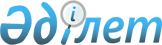 Об утверждении Правил назначения и выплаты государственного пособия, назначаемого и выплачиваемого матери или отцу, усыновителю (удочерителю), опекуну (попечителю), воспитывающим ребенка с инвалидностью (детей с инвалидностью), государственного пособия лицам, осуществляющим уход за лицом с инвалидностью первой группыПриказ Заместителя Премьер-Министра - Министра труда и социальной защиты населения Республики Казахстан от 9 июня 2023 года № 215. Зарегистрирован в Министерстве юстиции Республики Казахстан 20 июня 2023 года № 32851.
      Примечание ИЗПИ!      Вводится в действие с 01.07.2023
      В соответствии с абзацем четвертым пункта 4 статьи 171 Социального кодекса Республики Казахстан и подпунктом 1) статьи 10 Закона Республики Казахстан "О государственных услугах" ПРИКАЗЫВАЮ:
      1. Утвердить прилагаемые Правила назначения и выплаты государственного пособия, назначаемого и выплачиваемого матери или отцу, усыновителю (удочерителю), опекуну (попечителю), воспитывающим ребенка с инвалидностью (детей с инвалидностью), государственного пособия лицам, осуществляющим уход за лицом с инвалидностью первой группы.
      2. Департаменту социальной помощи Министерства труда и социальной защиты населения Республики Казахстан в установленном законодательством Республики Казахстан порядке обеспечить:
      1) государственную регистрацию настоящего приказа в Министерстве юстиции Республики Казахстан;
      2) размещение настоящего приказа на интернет-ресурсе Министерства труда и социальной защиты населения Республики Казахстан после его официального опубликования;
      3) в течение десяти рабочих дней после государственной регистрации настоящего приказа в Министерстве юстиции Республики Казахстан представление в Департамент юридической службы Министерства труда и социальной защиты населения Республики Казахстан сведений об исполнении мероприятий, предусмотренных подпунктами 1) и 2) настоящего пункта.
      3. Контроль за исполнением настоящего приказа возложить на курирующего вице-министра труда и социальной защиты населения Республики Казахстан.
      4. Настоящий приказ вводится в действие с 1 июля 2023 года и подлежит официальному опубликованию.
      "СОГЛАСОВАН"Министерство внутренних делРеспублики Казахстан
      "СОГЛАСОВАН"Министерство цифрового развития, инновацийи аэрокосмической промышленностиРеспублики Казахстан Правила назначения и выплаты государственного пособия, назначаемого и выплачиваемого матери или отцу, усыновителю (удочерителю), опекуну (попечителю), воспитывающим ребенка с инвалидностью (детей с инвалидностью), государственного пособия лицам, осуществляющим уход за лицом с инвалидностью первой группы Глава 1. Общие положения
      1. Настоящие Правила назначения и выплаты государственного пособия, назначаемого и выплачиваемого матери или отцу, усыновителю (удочерителю), опекуну (попечителю), воспитывающим ребенка с инвалидностью (детей с инвалидностью), государственного пособия лицам, осуществляющим уход за лицом с инвалидностью первой группы (далее – Правила), разработаны в соответствии с четвертым абзацем пункта 4 статьи 171 Социального кодекса Республики Казахстан (далее – Социальный кодекс) и подпунктом 1) статьи 10 Закона Республики Казахстан "О государственных услугах" (далее – Закон) и определяют порядок назначения и выплаты государственного пособия, назначаемого и выплачиваемого матери или отцу, усыновителю (удочерителю), опекуну (попечителю), воспитывающим ребенка с инвалидностью (детей с инвалидностью), государственного пособия лицам, осуществляющим уход за лицом с инвалидностью первой группы.
      При внесении изменений и (или) дополнений в настоящие Правила в части оказания государственной услуги уполномоченный орган в сфере социальной защиты населения в течение трех рабочих дней после государственной регистрации приказа информирует Единый контакт-центр, Государственную корпорацию "Правительство для граждан", оператора информационно-коммуникационной инфраструктуры "электронного правительства" и территориальные подразделения Комитета труда и социальной защиты Министерства труда и социальной защиты населения Республики Казахстан о внесенных изменениях и (или) дополнениях.
      К государственным пособиям для лиц с инвалидностью (далее – пособия) относятся денежные выплаты в виде:
      государственного пособия, назначаемого и выплачиваемого матери или отцу, усыновителю (удочерителю), опекуну (попечителю), воспитывающим ребенка с инвалидностью (детей с инвалидностью) (далее – пособие воспитывающему ребенка с инвалидностью); 
      государственного пособия лицам, осуществляющим уход за лицом с инвалидностью первой группы (далее – пособие лицу, осуществляющему уход).
      2. В настоящих Правилах используются следующие основные понятия:
      1) Государственная корпорация "Правительство для граждан" (далее – Государственная корпорация) – юридическое лицо, созданное по решению Правительства Республики Казахстан для оказания государственных услуг в соответствии с законодательством Республики Казахстан, организации работы по приему заявлений на оказание государственных услуг и выдаче их результатов услугополучателю по принципу "одного окна", обеспечения оказания государственных услуг в электронной форме;
      2) информационная система – организационно-упорядоченная совокупность информационно-коммуникационных технологий, обслуживающего персонала и технической документации, реализующих определенные технологические действия посредством информационного взаимодействия и предназначенных для решения конкретных функциональных задач;
      3) получатель – заявитель, которому назначено пособие воспитывающему ребенка с инвалидностью и (или) пособие лицу, осуществляющему уход;
      4) уполномоченная организация по выдаче пособий – банки второго уровня, организации, имеющие лицензии уполномоченного органа по регулированию, контролю и надзору финансового рынка и финансовых организаций на соответствующие виды банковских операций, территориальные подразделения акционерного общества "Казпочта";
      5) уполномоченный орган по назначению пособий (далее – уполномоченный орган по назначению пособия) – территориальные подразделения уполномоченного государственного органа;
      6) лицо, осуществляющее уход – физическое лицо, непосредственно осуществляющее уход за лицом с инвалидностью первой группы независимо от родственной связи с ним;
      7) подразделение медико-социальной экспертизы (далее – подразделение МСЭ) – структурное подразделение уполномоченного государственного органа, проводящее медико-социальную экспертизу;
      8) перечень основных требований к оказанию государственной услуги – требование включающий характеристики процесса, форму, содержание и результат оказания, а также иные сведения с учетом особенностей предоставления государственной услуги;
      9) государственная услуга – одна из форм реализации отдельных государственных функций или их совокупности, осуществляемых по обращению или без обращения услугополучателей и направленных на реализацию их прав, свобод и законных интересов, предоставление им соответствующих материальных или нематериальных благ;
      10) заявитель – лицо, обращающееся за назначением пособий;
      11) проактивная услуга – государственная услуга, оказываемая без заявления услугополучателя по инициативе услугодателя;
      12) уполномоченный государственный орган – центральный исполнительный орган, осуществляющий руководство и межотраслевую координацию в сфере социальной защиты населения в соответствии с законодательством Республики Казахстан, регулирование, контрольные функции за деятельностью Государственного фонда социального страхования;
      13) электронный документ – документ, в котором информация представлена в электронно-цифровой форме и удостоверена посредством электронной цифровой подписи;
      14) электронная заявка – сведения, необходимые для назначения пособия воспитывающему ребенка с инвалидностью и пособия лицу, осуществляющему уход в форме электронного документа, удостоверенного электронной цифровой подписью Государственной корпорации;
      15) электронное заявление – заявление, в форме электронного документа, удостоверенного электронной цифровой подписью;
      16) веб-портал "электронного правительства" (далее – портал) – информационная система, представляющая собой единое окно доступа ко всей консолидированной правительственной информации, включая нормативную правовую базу, и к государственным услугам, услугам по выдаче технических условий на подключение к сетям субъектов естественных монополий и услугам субъектов квазигосударственного сектора, оказываемым в электронной форме;
      17) электронная цифровая подпись (далее - ЭЦП) - набор электронных цифровых символов, созданный средствами электронной цифровой подписи и подтверждающий достоверность электронного документа, его принадлежность и неизменность содержания;
      18) электронный макет дела – электронный макет дела получателя пособия, формируемый Государственной корпорацией.
      Сноска. Пункт 2 с изменением, внесенным приказом Министра труда и социальной защиты населения РК от 12.03.2024 № 72 (вводится в действие по истечении десяти календарных дней после дня его первого официального опубликования).

 Глава 2. Порядок назначения пособий Параграф 1. Порядок назначения государственного пособия воспитывающему ребенка с инвалидностью
      3. При первичном установлении инвалидности ребенку, заявитель обращается за назначением пособия воспитывающему ребенка с инвалидностью в подразделение МСЭ по месту жительства с заявлением по форме согласно приложению 1 к настоящим Правилам.
      При установлении инвалидности ребенку (детям) по выбору услугополучателя государственная услуга "Назначение пособия матери или отцу, усыновителю (удочерителю), опекуну (попечителю), воспитывающим ребенка с инвалидностью" оказывается по принципу "одного заявления".
      Представление заявления для назначения пособия воспитывающему ребенка с инвалидностью не требуется при назначении пособия через проактивную услугу в соответствии с Законом.
      4. Пособие воспитывающему ребенка с инвалидностью назначается со дня обращения в уполномоченный орган по назначению пособия непосредственно либо через Государственную корпорацию или на портал на весь период инвалидности ребенка.
      При определении ребенка с инвалидностью на полное государственное обеспечение пособие воспитывающему ребенка с инвалидностью назначается в период нахождения ребенка на каникулах в семье, при условии документального подтверждения данного факта государственным учреждением, в котором ребенок пребывал на полном государственном обеспечении.
      5. Пособие воспитывающему ребенка с инвалидностью назначается независимо от доходов семьи ребенка.
      6. Для назначения пособия воспитывающему ребенка с инвалидностью заявитель обращается в уполномоченный орган по назначению пособий через Государственную корпорацию или на портал с заявлениями по формам согласно приложениям 2 и 3 к настоящим Правилам соответственно с прилагаемыми документами, указанными в перечне основных требований к оказанию государственной услуги "Назначение пособия матери или отцу, усыновителю (удочерителю), опекуну (попечителю), воспитывающему ребенка с инвалидностью" в соответствии с приложением 4 к настоящим Правилам.
      Сведения документа, удостоверяющего личность заявителя, свидетельства (свидетельства) о рождении ребенка (детей) или выписка из актовой записи о рождении, или справка о регистрации акта гражданского состояния, выданные органами записи актов гражданского состояния, справки об инвалидности ребенка, свидетельства о заключении (расторжении) брака (супружества), документа, подтверждающего установление опеки (попечительства) над ребенком или сведения об усыновлении (удочерении) из актовой записи о рождении, сведения о регистрации по месту жительства, сведения о номере банковского счета, указанные в электронном заявлении заявителя получает из соответствующих государственных информационных систем через шлюз "электронного правительства" (далее – информационные системы) в соответствии с запросами в информационные системы государственных органов и (или) организаций согласно приложению 5 к настоящим Правилам.
      Для назначения пособия воспитывающему ребенка с инвалидностью представление свидетельства о рождении ребенка (детей) либо выписки из актовой записи о рождении, свидетельства о заключении, расторжении брака (супружества), за исключением сведений о заключении брака (супружества), зарегистрированных за пределами Республики Казахстан, справки об инвалидности ребенка, а также документа, подтверждающего установление опеки (попечительства) над ребенком или сведения об усыновлении (удочерении) из актовой записи о рождении, сведения о номере банковского счета не требуется при подтверждении информации, содержащейся в указанных документах, в соответствии с запросами в информационные системы государственных органов и (или) организации согласно приложению 5 к настоящим Правилам.
      Перечень основных требований к оказанию государственной услуги, включающий характеристики процесса, форму, содержание и результат оказания, а также иные сведения с учетом особенностей предоставления государственной услуги приведен в перечне основных требований к оказанию государственной услуги "Назначение пособия матери или отцу, усыновителю (удочерителю), опекуну (попечителю), воспитывающим ребенка с инвалидностью" согласно приложению 4 к настоящим Правилам. Параграф 2. Порядок назначения государственного пособия лицу, осуществляющему уход
      7. При установлении впервые инвалидности первой группы заявитель обращается за назначением пособия лицу, осуществляющему уход, в подразделение МСЭ по месту жительства с заявлением по форме согласно приложению 1 к настоящим Правилам.
      При установлении инвалидности лицу по выбору услугополучателя государственная услуга "Назначение пособия лицу, осуществляющему уход" оказывается по принципу "одного заявления".
      Представление заявления для назначения пособия лицу, осуществляющему уход, не требуется при назначении пособия через проактивную услугу в соответствии с Законом.
      8. Пособие лицу, осуществляющему уход, назначается со дня обращения лица с инвалидностью или его законного представителя на весь период установления инвалидности первой группы, при нахождении лица с инвалидностью первой группы в учреждении уголовно-исполнительной системы – до окончания срока уголовного наказания.
      Днем обращения считается день подачи заявления.
      В случае смены лица, осуществляющего уход, пособие выплачивается по день смены.
      9. Для назначения пособия лицу, осуществляющему уход заявитель обращается в уполномоченный орган по назначению пособий через Государственную корпорацию или на портал с заявлениями по формам согласно приложениям 6 и 7 к настоящим Правилам соответственно с прилагаемыми документами, указанными в перечне основных требований к оказанию государственной услуги "Назначение пособия лицу, осуществляющему уход" в соответствии с приложением 8 к настоящим Правилам.
      Сведения удостоверяющие личность и регистрацию по месту жительства заявителя и лица, определенного как осуществляющий уход за лицом с инвалидностью первой группы (для подтверждения факта проживания в пределах одного города и (или) района, нахождения в одном учреждении уголовно-исполнительной системы лица, определенного как осуществляющий уход, и лица с инвалидностью первой группы), а также сведения о номере банковского счета получают из соответствующих государственных информационных систем в соответствии с запросами в информационные системы государственных органов и (или) организаций согласно приложению 5 к настоящим Правилам.
      Для назначения пособия лицу, осуществляющему уход, представление документа, подтверждающего установление опеки над лицом с инвалидностью первой группы, а также справки об инвалидности лица с инвалидностью первой группы, сведений об отсутствии факта состояния на учете в центре психического здоровья, сведения о нахождении в одном учреждении уголовно-исполнительной системы лица, определенного как осуществляющий уход, и лица с инвалидностью первой группы, сведения о номере банковского счета не требуется при подтверждении информации, содержащейся в указанных документах, в соответствии с запросами в информационные системы государственных органов и (или) организации согласно приложению 5 к настоящим Правилам.
      Перечень основных требований к оказанию государственной услуги, включающий характеристики процесса, форму, содержание и результат оказания, а также иные сведения с учетом особенностей предоставления государственной услуги приведен в стандарте государственной услуги "Назначение пособия лицу, осуществляющему уход" согласно приложению 8 к настоящим Правилам. Параграф 3. Порядок рассмотрения заявлений для назначений пособий
      10. После представления заявителем соответствующих документов для назначения пособий в его присутствии специалист городского, районного отделения Государственной корпорации (далее – отделение Государственной корпорации) получает письменное согласие заявителя на сбор и обработку персональных данных, использование сведений, составляющих охраняемую законом тайну, содержащихся в информационных системах, при оказании государственных услуг, если иное не предусмотрено законами Республики Казахстан и формирует:
      запрос в информационные системы государственных органов и (или) организаций в соответствии с приложением 5 к настоящим Правилам;
      запрос в информационную систему уполномоченного государственного органа на наличие у заявителя факта назначения, выплаты или подачи заявления на назначение пособий.
      При представлении государственными органами и (или) организациями электронных документов, подтверждающих запрашиваемые сведения, осуществившее запрос отделение Государственной корпорации выдает заявителю расписку о приеме документов по форме согласно приложению 9 к настоящим Правилам.
      Заявление и документы, представленные заявителем в подлинниках, сканируются и электронные копии документов удостоверяются посредством ЭЦП специалиста отделения Государственной корпорации, после чего возвращаются заявителю.
      В случае непредставления государственными органами и (или) организациями электронных документов, подтверждающих запрашиваемые сведения, заявителю вручается расписка об отказе в приеме заявления по форме согласно приложению 10 к настоящим Правилам.
      При получении сведений из информационной системы уполномоченного государственного органа, подтверждающих факт назначения, выплаты или подачи заявления на назначение пособий заявителю вручается расписка об отказе в приеме заявления по форме согласно приложению 10 к настоящим Правилам.
      11. Подача заявления и документов для назначения соответствующих пособий третьими лицами осуществляется по нотариально удостоверенной нотариусом или должностным лицом, совершающим нотариальные действия, доверенности лица, имеющего право на получения пособия.
      Нотариально удостоверенная доверенность сканируется и удостоверяется ЭЦП специалиста отделения Государственной корпорации, после чего возвращается заявителю.
      12. Отделение Государственной корпорации проверяет полноту пакета документов, принимаемых у заявителя для назначения соответствующего пособия, а также сведений полученных из информационных систем государственных органов и (или) организаций, обеспечивает качество сканирования и соответствие электронных копий документов оригиналам, представленным заявителем.
      13. В случае представления заявителем неполного пакета документов и (или) документов с истекшим сроком действия заявителю выдается расписка об отказе в приеме заявления на назначение пособий по форме согласно приложению 11 к настоящим Правилам.
      14. При обращении заявителя за назначением пособий воспитывающему ребенка с инвалидностью, лицу, осуществляющему уход посредством портала запрос в информационные системы государственных органов и (или) организаций для подтверждения представленных сведений и получения необходимых сведений, предусмотренных в форме заявления согласно приложениям 3 и 7 к настоящим Правилам, осуществляется самим заявителем.
      При получении подтверждающих сведений заявитель, осуществивший запрос посредством портала, удостоверяет своей ЭЦП электронное заявление о назначении пособий воспитывающему ребенка с инвалидностью, лицу, осуществляющему уход и направляет его в автоматизированную информационную систему уполномоченного государственного органа.
      При подаче заявителем требуемых документов в "личном кабинете" заявителя отображается статус о принятии запроса для оказания государственной услуги.
      15. Поступившее через портал электронное заявление, представленное для назначения пособий, проходит проверку по следующим параметрам:
      1) полнота представленных сведений;
      2) отсутствие факта назначения, выплаты, а также подачи заявления на назначение соответствующих пособий;
      3) возраст ребенка, в отношении которого назначается пособие воспитывающему ребенка с инвалидностью, не превышающий восемнадцати лет (для назначения пособия воспитывающему ребенка с инвалидностью);
      4) наличие инвалидности у ребенка (для назначения пособия воспитывающему ребенка с инвалидностью);
      5) возраст не моложе восемнадцати лет (для лица, определенного как осуществляющий уход за лицом с инвалидностью первой группы);
      6) наличие инвалидности у лица с инвалидностью первой группы (для назначения пособия лицу, осуществляющему уход);
      7) отсутствие факта признания судом недееспособным либо ограниченно дееспособным (для лица, определенного как осуществляющий уход за лицом с инвалидностью первой группы);
      8) отсутствие факта состояния на учете в центре психического здоровья (для лица, определенного как осуществляющий уход за лицом с инвалидностью первой группы);
      9) наличие регистрации постоянного места жительства заявителя и регистрации места жительства лица, определенного как осуществляющий уход за лицом с инвалидностью первой группы (для подтверждения факта проживания в пределах одного города и (или) района, нахождения в одном учреждений уголовно-исполнительной системы лица, определенного как осуществляющий уход, и лица с инвалидностью первой группы);
      10) наличие регистрации постоянного места жительства заявителя и ребенка (детей) с инвалидностью (для назначения пособия воспитывающему ребенка с инвалидностью).
      В случае положительного результата проверки по вышеприведенным параметрам происходит перемещение заявления в журнал входящих сообщений, предназначенных для обработки.
      16. Подразделение МСЭ в течение одного рабочего дня со дня принятия заявления на назначение пособия направляет в отделение Государственной корпорации электронную заявку, состоящую из заявления и пакета документов, предусмотренного пунктами 6, 9 настоящих Правил, включая электронные копии документов, представленных заявителем в оригинале.
      Электронные копии документов удостоверяются ЭЦП специалиста подразделения МСЭ, принявшего заявление.
      17. Отделение Государственной корпорации при представлении полного пакета документов заявителем регистрирует заявление о назначении соответствующего пособия в электронном журнале регистрации заявлений по форме согласно приложению 12 к настоящим Правилам.
      Электронные заявки, поступившие посредством портала или через подразделение МСЭ, регистрируются в электронном журнале регистрации заявлений граждан, поступивших посредством веб-портала "электронного правительства" или подразделения медико-социальной экспертизы на назначение по форме согласно приложению 13 к настоящим Правилам. 
      Заявление с необходимыми документами, в том числе электронными, рассматривается уполномоченным органом со дня его регистрации в Государственной корпорации, а в случае получения подтверждении информационными системами в установленном порядке наличия ранее отсутствовавших сведений о заявителе – со дня подтверждения информационными системами государственных органов и (или) организаций сведений о заявителе в течение семи рабочих дней.
      18. При приеме отделением Государственной корпорации электронного заявления, направленного посредством портала, в личный кабинет заявителя посредством портала направляется уведомление о приеме электронного заявления на назначение пособия по форме согласно приложению 14 к настоящим Правилам. Уведомление удостоверяется посредством ЭЦП специалиста отделения Государственной корпорации.
      19. В течение двух рабочих дней со дня регистрации заявления в отделении Государственной корпорации формируется электронный макет дела и электронный проект соответствующего решения по формам согласно приложениям 15 и 16 к настоящим Правилам, производится расчет размера пособий для назначения соответствующих пособий и удостоверяется посредством ЭЦП специалиста отделения Государственной корпорации.
      Электронный проект решения представляет собой документ в электронно-цифровой форме о назначении (изменении, отказе в назначении) пособия (далее – проект решения).
      Руководитель отделения Государственной корпорации проверяет правильность расчета размера пособий, оформления проекта решения, удостоверяющего посредством ЭЦП специалиста отделения Государственной корпорации, после чего электронный макет дела передается отделением Государственной корпорации в областные, городов республиканского значения и столицы филиалы Государственной корпорации (далее – филиал Государственной корпорации).
      20. Филиал Государственной корпорации в течение двух рабочих дней со дня поступления рассматривает электронный макет дела и проект решения, проверяет правильность расчета и оформления проекта решения, после чего направляет в уполномоченный орган по назначению пособия. При этом проект решения удостоверяется посредством ЭЦП руководителя филиала Государственной корпорации.
      21. После получения документов от Государственной корпорации специалист отдела (управления) уполномоченного органа по назначению пособия, осуществляющий функции по назначению пособия в течение одного рабочего дня:
      рассматривает (проверяет правильность расчета, качество сканированных документов) поступивший из филиала Государственной корпорации электронный макет дела с электронным проектом решения;
      возвращает в отделение Государственной корпорации электронный макет дела с электронным проектом решения:
      в случае выявления ошибок, допущенных Государственной корпорацией, для до оформления в срок – пять рабочих дней;
      при необходимости для проверки достоверности представленного(-ых) документа(-ов) или истребования дополнительного(-ых) документа(-ов) – для до оформления в срок – тридцать календарных дней.
      Уведомление о необходимости до оформления документа (документов) с указанием причины по форме согласно приложению 17 к настоящим Правилам направляется в отделение Государственной корпорации, которое удостоверяется ЭЦП уполномоченного органа по назначению пособия.
      Отделение Государственной корпорации в течение пяти рабочих дней со дня получения уведомления о необходимости до оформления документа (документов) уведомляет заявителя, в том числе посредством передачи sms-оповещения на мобильный телефон о необходимости приведения в соответствие представленных документов в течение двадцати пяти календарных дней со дня получения уведомления. Sms-оповещения регистрируются в электронном журнале sms-оповещений, который ведется по форме согласно приложению 18 к настоящим Правилам.
      Отделение Государственной корпорации при представлении заявителем дополнительных документов готовит электронный макет дела в порядке, предусмотренном пунктами 19 и 20 настоящих Правил.
      Если в течение тридцати календарных дней со дня поступления электронного макета дела с электронным проектом решения в отделение Государственной корпорации документы не дооформлены, уполномоченный орган по назначению пособия утверждает электронное решение о назначении соответствующего пособия по имеющимся документам или об отказе в назначении.
      В случае отсутствия в электронном макете деле недостающего для принятия решения о назначении (изменении, возобновлении выплаты, отказе в назначении) пособия документа по заявлениям, принятым через портал, уполномоченный орган выносит решение об отказе в назначении.
      В случае полного соответствия электронного макета дел в соответствии с Правилами удостоверяет проект решения о назначении (отказе в назначении) пособия, посредством ЭЦП и направляет в автоматическом режиме руководителю управления (отдела) уполномоченного органа по назначению пособия.
      Руководитель управления (отдела) и руководитель уполномоченного органа по назначению пособия, осуществляющий функции по назначению пособия в течение одного рабочего дня рассматривает (проверяет правильность расчета, качество сканированных документов) электронный макет дел с электронным проектом решения.
      В случае выявления ошибок, допущенных Государственной корпорацией, руководитель управления (отдела) и руководитель уполномоченного органа по назначению пособия возвращают в отделение Государственной корпорации электронный макет дел с электронным проектом решения для дооформления в сроки, указанные в абзаце четвертом и пятом настоящего пункта.
      В случае полного соответствия электронного макета дел в соответствии с Правилами руководитель управления (отдела) уполномоченного органа по назначению пособия удостоверяет проект решения о назначении (отказе в назначении) пособия посредством ЭЦП и направляет в автоматическом режиме руководителю уполномоченного органа по назначению пособия.
      Руководитель уполномоченного органа по назначению пособия принимает решение о назначении пособия (отказе в назначении) и удостоверяет посредством ЭЦП и направляет в отделение Государственной корпорации в автоматическом режиме принятое решение.
      При удостоверении ЭЦП уведомление о назначении (отказе в назначении) пособия автоматически направляется в отделение Государственной корпорации.
      На портале уведомление о назначении (отказе в назначении) пособий, а также информация о назначении пособий направляется в "личный кабинет" услугополучателя в форме электронного документа, удостоверенного ЭЦП руководителя уполномоченного органа по назначению пособий.
      Результатом оказания государственной услуги является принятие решения о назначении (отказе в назначении) пособия.
      22. Уполномоченный орган по назначению пособия рассматривает поступивший электронный макет дела с проектом решения в течение трех рабочих дней со дня их поступления и принимает решение о назначении (отказе в назначении) пособий по формам согласно приложениям 15 и 16 к настоящим Правилам.
      В автоматическом режиме в течение одного рабочего дня со дня принятия решения отправляется уведомление о назначении соответствующих пособий по форме согласно приложению 19 к настоящим Правилам в отделение Государственной корпорации или в личный кабинет заявителя посредством портала. Уведомление удостоверяется посредством ЭЦП руководителя уполномоченного органа по назначению пособия.
      23. При выявлении оснований для отказа в назначении (изменении, возобновлении выплаты) пособия, услугодатель через отделения Государственной корпорации заранее, но не позднее чем за три рабочих дня до принятия решения, согласно статье 73 Административного процедурно-процессуального кодекса Республики Казахстан (далее – АППК РК) уведомляет услугополучателя о предварительном решении об отказе, а также о проведении заслушивания для предоставления возможности выражения позиции по предварительному решению. 
      Согласно пункту 3 статьи 73 АППК РК услугополучатель вправе предоставить или высказать возражение к предварительному решению по административному делу в срок не позднее двух рабочих дней со дня его получения.
      По результатам заслушивания услугодатель принимает решение о назначении (отказе в назначении) пособия.
      24. В случае принятия решения об отказе в назначении соответствующего пособия уполномоченный орган по назначению пособия указывает в решении основания отказа, предусмотренные подпунктами 1) и 2) пункта 2 статьи 19-1 Закона.
      При этом электронный макет дела с соответствующим решением уполномоченного органа по назначению пособия по формам согласно приложениям 15 и 16 к настоящим Правилам, с указанием причины отказа в назначении пособия возвращается в отделение Государственной корпорации.
      Электронное уведомление об отказе уполномоченного органа по назначению пособия с указанием причины отказа в назначении соответствующего пособия направляется в отделение Государственной корпорации или в личный кабинет заявителя посредством портала по форме согласно приложению 20 к настоящим Правилам. Уведомление удостоверяется посредством ЭЦП руководителя уполномоченного органа по назначению пособия.
      25. Специалист отделения Государственной корпорации формирует проект решения об отказе в назначении соответствующих пособий по формам согласно приложениям 15 и 16 к настоящим Правилам в порядке, предусмотренном пунктами 19 и 20 настоящих Правил с указанием мотивированного отказа в соответствии с информацией государственного органа и (или) организации о предоставлении заявителем недостоверных документов.
      26. Отделение Государственной корпорации информирует заявителя о принятом уполномоченным органом по назначению пособия решении путем вручения при личном обращении уведомления о назначении (отказе в назначении) пособия или посредством передачи sms-оповещения на мобильный телефон заявителя. Уведомление регистрируется в журнале уведомлений по форме согласно приложению 21 к настоящим Правилам. Sms-оповещения регистрируются в электронном журнале sms-оповещений согласно приложению 18 к настоящим Правилам.
      Уполномоченный орган по назначению пособий обеспечивает внесение данных в информационную систему мониторинга оказания государственных услуг о стадии оказания государственной услуги в порядке, установленном уполномоченным органом в сфере информатизации в соответствии с подпунктом 11) пункта 2 статьи 5 Закона. Параграф 4. Порядок оказания через проактивную услугу по назначению пособий
      27. При возникновении права на назначение пособий, по основаниям, предусмотренным Социальным кодексом, инициируется посредством автоматизированной информационной системы Е-макет при регистрации телефонного номера абонентского устройства сотовой связи услугополучателя на веб-портале "электронного правительства" сообщение о возможности назначения пособий и выборе языка.
      28. После получения согласия услугополучателя на оказание проактивной услуги, а также сведений, предусмотренных приложениями 4 и 8 к настоящим Правилам, услугополучателю посредством абонентского устройства сотовой связи направляется уведомление о подтверждении или предоставлении номера банковского счета.
      Днем обращения за назначением пособий через проактивную услугу считается день получения согласия на назначение пособия.
      29. При назначении пособий через проактивную услугу запрос в информационные системы государственных органов и (или) организаций для получения необходимых сведений, предусмотренных приложениями 4 и 8 к настоящим Правилам, осуществляется посредством автоматизированной информационной системы Е-макет.
      30. Отделение Государственной корпорации регистрирует электронную заявку, состоящую из электронных сведений, формирует электронный макет дел, с электронным проектом решения и удостоверяет его ЭЦП.
      Действия работников филиала Государственной корпорации и уполномоченного органа по назначению пособия предусмотрены параграфом 3 настоящих Правил.
      31. В случае отсутствия или некорректности сведений в электронном макете дел, необходимых для принятия решения о назначении, уполномоченный орган по назначению пособия выносит решение об отказе в назначении пособий.
      32. Отделение Государственной корпорации информирует заявителя о принятом решении о назначении или отказе в назначении пособия посредством sms-оповещения на мобильный телефон услугополучателя.
      Sms-оповещения о назначении или об отказе в назначении пособия регистрируется в журнале sms-оповещений по форме согласно приложению 18 к настоящим Правилам.
      На портале информация о назначении пособия направляется в "личный кабинет" заявителя в форме электронного документа, удостоверенного ЭЦП уполномоченного лица. Глава 3. Порядок выплаты пособий
      33. Обеспечение выплаты пособий осуществляется Государственной корпорацией за счет бюджетных средств через уполномоченные организации по выдаче пособий по выбору заявителя.
      34. Пособия выплачиваются на основании решения о назначении, принятого уполномоченным органом по назначению пособия, согласно составленному Государственной корпорацией графику по выплате пособий в разрезе областей, города республиканского значения, столицы.
      35. Пособия выплачиваются ежемесячно, за текущий месяц.
      Суммы пособий, не включенные в текущую потребность месяца выплаты в связи с назначением, возобновлением, изменением и пересмотром размера пособия и с переменой места жительства, после формирования текущей потребности, подлежат включению в потребность следующего за ним месяца и выплачиваются единовременно.
      36. В случае изменения размера прожиточного минимума отделение Государственной корпорации готовит проект соответствующего решения по формам согласно приложениям 15 и 16 к настоящим Правилам и направляет его на утверждение уполномоченному органу по назначению пособия.
      37. В случае наступления обстоятельств, являющихся основанием для продления срока действия решения, смены опекуна, получателя или влияющих на размер пособия, отделение Государственной корпорации готовит проект решения о продлении срока действия решения и (или) изменения размера пособия, смены опекуна, получателя по форме согласно приложению 15 и 16 к настоящим Правилам и направляет его с электронным макетом дела, дополненным вновь представленными документами (при их наличии) на утверждение уполномоченному органу по назначению пособия в порядке, предусмотренном пунктами 19 и 20 настоящих Правил.
      38. Отделение Государственной корпорации приостанавливает выплату соответствующих пособий с первого числа месяца, следующего за месяцем поступления сведений от заявителя и (или) из информационных систем на основании решения о приостановлении выплаты уполномоченного органа по назначению пособия по форме согласно приложению 22 к настоящим Правилам:
      1) об отсутствии расходных операций три и более месяцев по банковскому счету получателя, представляемых уполномоченной организацией по выдаче пособий;
      2) о выявлении из числа получателей факта без вести пропавших лиц, находящихся в розыске, в том числе из информационных систем;
      3) о выявлении факта выезда получателя пособия воспитывающему ребенка с инвалидностью, ребенка с инвалидностью на постоянное местожительства за пределы Республики Казахстан, в том числе из информационных систем;
      4) об истечении срока действия документа, удостоверяющего личность иностранца или кандаса, в том числе из информационных систем;
      5) об отбывании получателем пособия уголовного наказания, назначенного судом в виде лишения свободы;
      6) о проживании ребенка инвалидностью, лица с инвалидностью первой группы в центрах оказания специальных социальных услуг за исключением лица, которому предоставляется сверхгарантированный объем специальных социальных услуг, в том числе из информационных систем;
      7) о выявлении факта смерти получателя пособия, воспитывающему ребенка с инвалидностью, в том числе из информационных систем;
      8) об освобождении или отстранении от исполнения своих обязанностей опекунов (попечителей) в случаях, установленных Кодексом Республики Казахстан "О браке (супружестве) и семье;
      9) об оформлении протокола о выявлении факта представления недостоверных документов на медико-социальную экспертизу и (или) необоснованного вынесения экспертного заключения
      10) о выбытии лица, осуществляющего уход, или лица с инвалидностью первой группы из учреждения уголовно-исполнительной системы в другое учреждение;
      11) о переводе лица, осуществляющего уход, или лица с инвалидностью первой группы в другое подразделение учреждения уголовно-исполнительной системы.
      39. Отделение Государственной корпорации прекращает выплату пособия с даты наступления обстоятельств на основании решения о прекращении выплаты уполномоченного органа по назначению пособия по форме согласно приложению 23 к настоящим Правилам по основаниям:
      1) в случаях смерти ребенка с инвалидностью лица с инвалидностью первой группы или лица, осуществляющего уход;
      2) в случаях определения ребенка с инвалидностью, лица с инвалидностью первой группы на полное государственное обеспечение;
      3) в случаях подачи заявление лица с инвалидностью первой группы или лица, осуществляющего уход;
      4) в случаях изменений группы инвалидности у лица с инвалидностью для назначения пособия лицу, осуществляющему уход;
      5) в случаях выезда лица с инвалидностью первой группы или лица, осуществляющего уход, на постоянное место жительства в другой населенный пункт или за пределы Республики Казахстан для назначения пособия лицу, осуществляющему уход;
      6) в случаях выявления факта прекращения гражданства Республики Казахстан, в том числе из информационных систем;
      7) в случаях предоставления недостоверных сведений, повлекших за собой незаконное назначение пособий;
      8) в случаях истечения срока отбывания наказания в учреждении уголовно-исполнительной системы лицом с инвалидностью первой группы;
      9) в случаях лишение или ограничение в родительских правах родителей, признание недействительным или отмена усыновления (удочерения), освобождение или отстранение от исполнения своих обязанностей опекунов (попечителей) в случаях, установленных Кодексом Республики Казахстан "О браке (супружестве) и семье" для назначения пособия воспитывающему ребенка с инвалидностью.
      В случае возникновения права на пособия воспитывающему ребенка с инвалидностью, лицу, осуществляющему уход, после прекращения их выплаты, заявитель вновь подает заявление в отделение Государственной корпорации по форме согласно приложениям 2, 6 к настоящим Правилам с приложением документа, подтверждающего право на пособие. Днем обращения считается день подачи заявления.
      40. Электронный макет дела получателя пособия, выехавшего в другие регионы Республики Казахстан, направляется по электронному запросу других отделений Государственной корпорации по форме, согласно приложению 24 к настоящим Правилам.
      Отделение Государственной корпорации по прежнему месту жительства получателя в течение двух рабочих дней со дня поступления запроса формирует электронную справку-аттестат, удостоверенную ЭЦП отделения Государственной корпорации по форме согласно приложению 25 к настоящим Правилам, и направляет в отделение Государственной корпорации по новому месту жительства получателя.
      41. При возобновлении приостановленных (прекращенных) выплат подготовка отделением Государственной корпорации электронного макета дела, дополненного вновь представленными заявителем документами необходимыми для возобновления выплаты с электронным проектом решения, и его утверждение уполномоченным органом по назначению пособия производятся со дня приостановления либо с момента возникновения основания на возобновление, но не более чем за три года перед обращением за их получением, по основаниям, указанных в пункте 2 статьи 185 и в пункте 2 статьи 189 Социального Кодекса, по формам согласно приложениям 15 и 16 к настоящим Правилам.
      42. Получатели пособий в течение десяти рабочих дней извещают через Государственную корпорацию уполномоченный орган по назначению пособия об обстоятельствах, которые являются основанием для изменения размера пособия или прекращения его выплаты.
      43. На основании решений уполномоченного органа по назначению пособий Государственная корпорация в течении пяти рабочих дней обеспечивает включение назначенных сумм пособий в потребность в бюджетных средствах на выплату, которая представляется ежемесячно к 27 числу месяца, предшествующего месяцу выплаты, в уполномоченный государственный орган.
      44. Уполномоченный государственный орган согласно потребности бюджетных средств на выплату осуществляет перечисление бюджетных средств в Государственную корпорацию в пределах сумм, предусмотренных индивидуальным планом финансирования по платежам на отчетный период.
      45. Государственная корпорация, получив бюджетные средства, формирует в соответствии с графиком выплаты платежные поручения на выплату соответствующих пособий.
      46. Выплата пособий производится Государственной корпорацией путем зачисления на банковские счета в уполномоченной организации по выдаче пособий.
      Доставка пособий на дом через отделения акционерного общества "Казпочта" производится следующим категориям получателей:
      участникам и лицам с инвалидностью вследствие ранения, контузии, увечья или заболевания, полученных в период Великой Отечественной войны;
      получателям пособий, достигшим восьмидесятилетнего возраста;
      лицам с инвалидностью первой группы;
      лицам, имеющим медицинское заключение о том, что нуждаются в постороннем уходе и не могут посещать по состоянию здоровья организации, осуществляющие отдельные виды банковских операций;
      лицам, проживающим в сельской местности, при отсутствии автоматизированных отделений (пунктов) почтовой связи.
      В случае изменения номера банковского счета получателя, местожительства получателя (опекуна, попечителя) в отделение Государственной корпорации получателями (опекунами, попечителями) подается заявление об этих изменениях с документами, подтверждающими соответствующие изменения.
      47. По выделенным средствам между уполномоченным государственным органом и Государственной корпорацией ежемесячно составляется акт сверки.
      48. По выплаченным суммам между Государственной корпорацией и уполномоченными организациями по выдаче пособий ежемесячно составляются акты сверки.
      49. Оплата услуг по выдаче пособий производится на основании договора, заключаемого в установленном законодательством порядке между Государственной корпорацией и уполномоченной организацией по выдаче пособий.
      50. Электронные макеты дел, по которым назначены пособия, хранятся постоянно в информационной системе уполномоченного органа. Глава 4. Порядок обжалований решений, действий (бездействий) уполномоченного органа по назначению пособия и (или) его должностных лиц, Государственной корпорации и (или) ее работников по вопросам оказания государственных услуг
      51. Жалоба на решение, действий (бездействия) услугодателя по вопросам оказания государственных услуг может быть подана на имя руководителя услугодателя, уполномоченного органа, осуществляющего государственное управление и контрольные и надзорные функции в области социальной защиты населения, в уполномоченный орган по оценке и контролю за качеством оказания государственных услуг, в соответствии с законодательством Республики Казахстан.
      Жалоба услугополучателя, поступившая в адрес услугодателя, в соответствии с пунктом 2 статьи 25 Закона подлежит рассмотрению в течение 5 (пяти) рабочих дней со дня ее регистрации.
      Жалоба услугополучателя, поступившая в адрес уполномоченного органа по оценке и контролю за качеством оказания государственных услуг, подлежит рассмотрению в течение 15 (пятнадцати) рабочих дней со дня ее регистрации.
      Жалоба на действие (бездействия) работников Государственной корпорации при оказании услуг через Государственную корпорацию подается на имя руководителя Государственной корпорации, либо в уполномоченный орган в сфере информатизации.
      Рассмотрение жалобы по вопросам оказания государственных услуг производится вышестоящим административным органом, должностным лицом, уполномоченным органом по оценке и контролю за качеством оказания государственных услуг (далее – орган, рассматривающий жалобу).
      Жалоба подается услугодателю и (или) должностному лицу, чье решение, действие (бездействие) обжалуются.
      Услугодатель, должностное лицо, чье решение, действие (бездействие) обжалуются, не позднее трех рабочих дней со дня поступления жалобы направляют ее и административное дело в орган, рассматривающий жалобу.
      При этом услугодатель, должностное лицо, решение, действие (бездействие) обжалуются, вправе не направлять жалобу в орган, рассматривающий жалобу, если он в течение трех рабочих дней примет решение либо иное административное действие, полностью удовлетворяющие требованиям, указанным в жалобе.
      Если иное не предусмотрено законом, обращение в суд допускается после обжалования в досудебном порядке.
      Код района _____________________________________________________Республика Казахстан Департамент Комитета труда и социальной защитыпо ______________________________________________ области (городу)Филиал Акционерного общества "Государственный фонд социального страхования"по __________________________ области (городу) Заявление
      от гражданина (ки) _______________________________________________(фамилия, имя, отчество (при его наличии) заявителя)Дата рождения: "___" ________ годаИндивидуальный идентификационный номер: ________________________Вид документа, удостоверяющего личность:__________________________Серия документа: ____ номер документа: ____ кем выдан: ______________Дата выдачи: "____" __________ ______ годаАдрес постоянного местожительства: ________________________________Область ____________ город (район) _____________ село: ______ улица(микрорайон) ___ _____дом ______ квартира ______Банковские реквизиты:Наименование банка ______________________________________________Банковский счет __________________________________________________Тип счета: текущий _______________________________________________Прошу назначить мне, пособие воспитывающему ребенка с инвалидностью,пособие лицу, осуществляющему уход за лицом с инвалидностью первой группы(нужное подчеркнуть):________________________________________________________________(при подаче заявления законным представителем указывается категорияинвалидности, фамилия, имя, отчество (при его наличии) и год рождения ребенкас инвалидностью /лица с инвалидностью первой группы или опекаемого)Сведения о лице, осуществляющем уход:Индивидуальный идентификационный номер: _______________________Фамилия, имя, отчество (при его наличии) ___________________________Дата рождения: "____" ____________ _____годаАдрес постоянного места жительства: _______________________________Область _____________город(район)_________ село: ______________улица (микрорайон) _____ дом __ квартира ___________Банковские реквизиты:Наименование банка ____________ банковский счет № _________________Тип счета: текущий _________________________Ранее пособие мне назначались/не назначались в том числе за пределамиРеспублики Казахстан (ненужное вычеркнуть).Даю согласие сообщать обо всех изменениях, влекущих изменения размерапособия воспитывающему ребенка с инвалидностью, пособия лицу,осуществляющему уход, а также изменении местожительства (в том числе выездза пределы Республики Казахстан), анкетных данных, банковских реквизитовв отделение Государственной корпорации в течение десяти календарных днейсо дня возникновения таких изменений.Перечень документов, приложенных к заявлению:
      Даю согласие на сбор и обработку, хранение и использование, любым допускаемымзаконодательством Республики Казахстан способом, моих персональных данныхпри назначении, возобновлении, перерасчете выплаты, а также при выполненииГосударственной корпорацией своих обязательств в соответствиис законодательством Республики Казахстан и (или) международными договорами,ратифицированными Республикой Казахстан, с правом передавать мои персональныеданные, в том числе осуществлять трансграничную передачу данных в соответствиис Законом Республики Казахстан "О персональных данных и их защите".Даю согласие на получение сведений о себе как о владельце банковского счетаи номерах банковских счетов в банках второго уровня, организациях, имеющихлицензии уполномоченного органа по регулированию и надзору финансового рынкаи финансовых организаций на соответствующие виды банковских операций,территориальные подразделения акционерного общества "Казпочта".Даю согласие на уведомление о принятии решения о назначении (отказе вназначении), пособия воспитывающему ребенка с инвалидностью, пособия лицу,осуществляющему уход, путем отправления на мобильный телефон sms-оповещения.При открытия отдельного банковского счета для зачисления пособий, выплачиваемыхиз государственного бюджета и (или) Государственного фонда социальногострахования, на деньги, находящиеся на таком счете, не допускается обращениевзыскания третьими лицами.Контактный телефон, местонахождение организации-плательщика____________________________________________________________Контактные данные заявителя, лица, осуществляющего уход за лицомс инвалидностью первой группы:телефон домашний ___________ мобильный ________ Е-маil ____________дата подачи заявления: "__" ______ 20 _____ годаПодпись заявителя/ЭЦП/sms-сообщения ________________________________Дата и время подписания заявления:____ ___________________года____часов ____ минут ____ секунд _____фамилия, имя, отчество (при его наличии) и роспись принявшего документы-------------------------------------------------------------------- (линия отреза)Заявление гражданина __________________ на назначение государственного, пособиявоспитывающему ребенка с инвалидностью, пособия лицу, осуществляющему уход,социальной выплаты на случай утраты трудоспособности с прилагаемымидокументами зарегистрировано за № ___________, дата регистрации заявления"____" ________ 20____ года (дата получения услуги со дня регистрации заявленияв отделении Государственной корпорации) "___" _________ 20 ___ г.Даю согласие сообщать обо всех изменениях, влекущих изменение размера пособиявоспитывающему ребенка с инвалидностью, пособия лицу, осуществляющему уход,а также изменении местожительства (в том числе выезд за пределы РеспубликиКазахстан), анкетных данных, банковских реквизитов в отделение Государственнойкорпорации._______________________________________________________________________фамилия, имя, отчество (при его наличии) и подпись лица, принявшего документы Заявление для назначения государственного пособия,
назначаемого и выплачиваемого матери или отцу, усыновителю (удочерителю),
опекуну (попечителю), воспитывающему ребенка с инвалидностью (детей с инвалидностью)
      Республика Казахстан Департамент Комитета труда и социальной защитыпо ___________________________ области (городу)Код отделения: ___________________________________________________Сведения о заявителе (отметить галочкой):родитель ________________ опекун (попечитель) _____________________Индивидуальный идентификационный номер: ________________________Фамилия, имя, отчество (при его наличии) заявителя:________________________________________________________________Дата рождения: "____" ____________ _______ годаВид документа, удостоверяющего личность: __________________________Серия документа: _____ Номер документа: _______ Кем выдан: _________Дата выдачи: "___" ____________ ______ годАдрес постоянного места жительства: _______________________________Область ______________________ город (район) ______________________село: __________________ улица (микрорайон) _______________________дом _____ квартира _________Сведения о ребенке, на которого назначается пособие воспитывающего ребенкас инвалидностью _________________________________________________Индивидуальный идентификационный номер ребенка: _________________Фамилия, имя, отчество (при его наличии) ребенка________________________________________________________________Дата рождения ребенка с инвалидностью: "______" ________ _______ годаАдрес постоянного места жительства: ________________________________Область ____________ ________________ город (район) _________________село__________________________________________улица (микрорайон)_____________ дом ____________ квартира __________Банковские реквизиты:Наименование банка_____________________________Банковский счет № ______________________________Тип счета: текущий ______________________________Прошу назначить мне пособие воспитывающему ребенка с инвалидностью.Даю согласие на сбор и обработку моих персональных данных, необходимыхдля назначения пособия воспитывающему ребенка с инвалидностью.Даю согласие на получение уведомлений о принятии решения о назначении(отказе в назначении) пособия воспитывающему ребенка с инвалидностью путемотправления на мобильный телефон sms-оповещения.Уведомлен(а) о необходимости сообщения в течение десяти рабочих дней обо всехизменениях, влекущих прекращение, приостановление, изменение размеравыплачиваемого пособия, а также об изменении местожительства (в том числе выездза пределы Республики Казахстан), анкетных данных, банковских реквизитовв отделение Государственной корпорации.Уведомлен (а) о возможности открытия отдельного банковского счета для зачисленияпособий и (или) социальных выплат, выплачиваемых из государственного бюджетаи (или) Государственного фонда социального страхования, а также о том,что на деньги, находящиеся на таком счете.Настоящим подтверждаю подлинность представленных в отделение Государственнойкорпорации документов.Перечень документов, приложенных к заявлению:
      Контактные данные заявителя:телефон ___________ мобильный _______________ Е-маil ____________Подпись заявителя _______________Заявление принято "_____" ___________ 20__год №___________________Фамилия, имя, отчество (при его наличии), должность и подпись лица, принявшего документы______________________________________________ _____________ Заявление на назначение государственного пособия, назначаемого и выплачиваемого
матери или отцу, усыновителю (удочерителю), опекуну (попечителю),
воспитывающему ребенка с инвалидностью через веб-портал "электронного правительства"
      Республика Казахстан Департамент Комитета труда и социальной защитыпо __________ области (городу)Код отделения:__________________________________________________Сведения о заявителе (отметить галочкой):родитель _____________________ опекун (попечитель) _______________Фамилия, имя, отчество (при его наличии) заявителя:_______________________________________________________________Дата рождения: "____" _________ _____ года.Индивидуальный идентификационный номер: _______________________Прошу назначить мне государственное пособие, назначаемого и выплачиваемогоматери или отцу, усыновителю (удочерителю), опекуну (попечителю),воспитывающему ребенка с инвалидностью за счет средств из республиканскогобюджета.Сведения о ребенке, на которого назначается пособие воспитывающему ребенкас инвалидностью: фамилия, имя, отчество (при его наличии) и дата рождения:___________________________________________________________________Индивидуальный идентификационный номер: _______________________Подтверждение госорганов:Данные из информационной системы "Государственная база данных физических лиц"Министерства юстиции Республики КазахстанСведения о заявителе:Вид документа, удостоверяющего личность: _________________________Серия документа: _________ номер документа: ______ кем выдан:_______________________________________________________________Дата выдачи: "___" ____________ _____ года.Адрес постоянного места жительства:Область _____________________ город (район) _______________________село: ________________________ улица (микрорайон) _______________дом ________ квартира _____________________
      Сведения о наличии инвалидности у ребенка
      Данные из информационных систем
      Сведения о детях, входящих в состав семьи:
      примечание: в сведениях о детях предоставить данные на всех детей входящихв состав семьи заявителя и на кого назначается пособие.
      Сведения о заключении брака (супружества):
      продолжение таблицы
      Сведения о расторжении брака (супружества):
      продолжение таблицы
      Сведения об опекунстве/попечительстве над заявителем/иждивенцем
      Сведения об усыновлении (удочерении) из актовой записи о рождении в информационных системах
      Банковские реквизиты:Наименование банка _____________________________Банковский счет № ______________________________Тип счета: текущий ______________________________Реквизиты банка второго уровня:Банковский идентификационный код _______________________________Индивидуальный идентификационный код __________________________Бизнес-идентификационный номер _________________________________Контактные данные заявителя:Телефон _________________ мобильный_____________ E-mail__________Настоящим подтверждаю достоверность предоставленных данных.Обо всех изменениях, влекущих изменении/прекращения размера выплачиваемогопособия, а также об изменении местожительства (в том числе выезд за пределыРеспублики Казахстан), анкетных данных, банковских реквизитов обязуюсь сообщитьв отделение Государственной корпорации в течение десяти рабочих дней.Уведомлен (а) о возможности открытия отдельного банковского счета для зачисленияпособий и (или) социальных выплат, выплачиваемых из государственного бюджета и(или) Государственного фонда социального страхования, а также о том, что на деньги,находящиеся на таком счете не допускается обращение взыскания третьими лицами.ЭЦП заявителя ______________________Дата и время подписания заявления:________.________ год ____ часов ____ минут____ секундПримечание: расшифровка аббревиатур:ИИН – индивидуальный идентификационный номер;ЭЦП – электронная цифровая подпись Перечень основных требований к оказанию государственной услуги
"Назначение пособия матери или отцу, усыновителю (удочерителю), опекуну
(попечителю), воспитывающему ребенка с инвалидностью" Запросы в информационные системы государственных органов и (или) организаций
      Для назначения пособия воспитывающему ребенка с инвалидностью, лицу, осуществляющему уход, формируются запросы по ИИН заявителя, членов семьи в информационные системы государственных органов и (или) организаций через шлюз "электронного правительства" для получения следующих сведений:
      1) удостоверяющих личность из ИС "ГБД ФЛ";
      2) о регистрации по постоянному месту жительства заявителя из ИС "ГБД ФЛ";
      3) о регистрации по совместному месту жительства заявителя и сводных (и взятых под опеку) детей из ИС "ГБД ФЛ";
      4) о регистрации по постоянному и совместному месту жительства заявителя и ребенка с инвалидностью из ИС "ГБДФЛ" (для назначения пособия воспитывающему ребенка с инвалидностью;
      5) о регистрации по постоянному месту жительства лица, определенного как осуществляющий уход (для подтверждения факта проживания в пределах одного города и (или) района, лица, определенного как осуществляющий уход, и лица за которым осуществляется уход).
      6) о нахождении лица с инвалидностью первой группы и лица, определенного как осуществляющий за ним уход в одном учреждении уголовно-исполнительной системы (для назначения пособия лицу, осуществляющему уход);
      7) о регистрации рождения (смерти) по ИИН детей заявителя, при условии рождения всех детей в Республике Казахстан из ИС ЗАГС;
      8) о регистрации заключения, расторжения брака (супружества) заявителя из ИС ЗАГС;
      9) об установлении опеки (попечительства) над ребенком из ИС Министерства просвещения Республики Казахстан;
      10) об установлении опеки (попечительства) над лицом с инвалидностью первой группы из ИС "ГБД ФЛ";
      11) сведение об усыновлении (удочерении) из актовой записи о рождении в ИС ЗАГС;
      12) о коде отделения Государственной корпорации из ИС уполномоченного государственного органа;
      13) об установлении инвалидности на ребенка с инвалидностью из Централизованной базы данных инвалидов (для назначения пособия воспитывающему ребенка с инвалидностью);
      14) об установлении инвалидности на лицо с инвалидностью первой группы из Централизованной базы данных лиц с инвалидностью (для назначения пособия лицу, осуществляющему уход);
      15) об установлении возраста лица, определенного как осуществляющий уход, не моложе восемнадцати лет из ИС "ГБД ФЛ" (для назначения пособия лицу, осуществляющему уход);
      16) об отсутствии факта признания судом недееспособным либо ограниченно дееспособным (для лица, определенного как осуществляющий уход);
      17) об отсутствии факта состояния на учете в центре психического здоровья (для лица, определенного как осуществляющий уход);
      Электронные документы, подтверждающие запрашиваемые сведения из ИС государственных органов и (или) организации и ИС БВУ, удостоверяются ЭЦП соответствующих государственных органов и (или) организаций, БВУ и шлюз "электронного правительства", а также ЭЦП осуществившего запрос отделения Государственной корпорации или заявителя.
      Примечание: расшифровка аббревиатур:ИС – информационная система;ИС ЗАГС – информационная система "Регистрационный пункт ЗАГС";ИС БВУ – информационная система Банков второго уровня;ГБД ФЛ – Государственная база данных "Физические лица";ИИН – индивидуальный идентификационный номер;ЭЦП – электронная цифровая подпись. Заявление для назначения государственного пособия лицам, осуществляющим уход за лицом с инвалидностью первой группы Департамент Комитета труда и социальной защиты Республика Казахстан
по _______________________________ области (городу)
      Код отделения: _________________________________Сведения о заявителе (отметить галочкой):лицо с инвалидностью _____________ опекун (попечитель) _____________законный представитель ___________________________________________Фамилия, имя, отчество (при его наличии) заявителя: __________________________________________________________________________________Дата рождения: "____" ____________ _______ годаВид документа, удостоверяющего личность: __________________________Серия документа: ________ номер документа: ________ кем выдан: ______Дата выдачи: "____" _________ ___ годСведения о лице, за которым осуществляется уход:Индивидуальный идентификационный номер: _________________________Фамилия, имя, отчество (при его наличии) _____________________________________________________________________________________________Дата рождения: "____" _________ ___годаАдрес места жительства: ___________________________________________Область ___________________________ __________________ город (район)___________________________ село: _______________ улица (микрорайон)___________________ дом _____ квартира _____________________Прошу назначить _________________________________________________(Фамилия, имя, отчество (при его наличии) лица, определенного как осуществляющийуход) пособие на основании подпункта 4) пункта 1 статьи 170 Социального кодекса.Даю согласие на сбор и обработку моих персональных данных, необходимыхдля назначения пособия лицу, осуществляющему уход.Сведения о лице, определенном как осуществляющий уход:Индивидуальный идентификационный номер: _________________________Фамилия, имя, отчество (при его наличии) ____________________________Дата рождения: "___" __________ ____годаАдрес места жительства: ___________________________________________Область _______________________ город (район) ______________________село: __________ улица (микрорайон) _________ дом ____ квартира ______Банковские реквизиты:Наименование банка ______________________________________________банковский счет № ________________________________________________Тип счета: текущий _______________________________________________Даю согласие на сбор и обработку моих персональных данных, а также сведений,составляющих врачебную тайну, необходимых для назначения пособия по уходулицу, осуществляющему уход.Даю согласие на получение уведомлений о принятии решения о назначении (отказе вназначении) пособия по уходу лицу, осуществляющему уход, путем отправленияна мобильный телефон sms-оповещения.Уведомлен(а) о необходимости сообщения в течение десяти рабочих дней обо всехизменениях, влекущих прекращение, приостановление, изменение размеравыплачиваемого пособия, а также об изменении местожительства (в том числе выездза пределы Республики Казахстан), анкетных данных, банковских реквизитовв отделение Государственной корпорации.Уведомлен(а) о возможности открытия отдельного банковского счета для зачисленияпособий и (или) социальных выплат, выплачиваемых из государственного бюджета и(или) Государственного фонда социального страхования, а также о том, что на деньги,находящиеся на таком счете, не допускается обращение взыскания третьими лицами.Заявителем обеспечивается подлинность представленных документов в отделениеГосударственной корпорации.Перечень документов, приложенных к заявлению:
      Контактные данные лица, определенного как осуществляющий уход:телефон __________________________мобильный _______________________Электронный адрес ________________Подпись заявителя _________________Подпись лица, определенного как осуществляющий уход ______________Заявление принято "___" ___________ 20__ года № ___________________Фамилия, имя, отчество (при его наличии), должность и подпись лица,принявшего документы ___________________________________________ Заявление для назначения государственного пособия лицам, осуществляющим уход
за лицом с инвалидностью первой группы через веб-портал "электронного правительства" Республика Казахстан Департамент Комитета труда и социальной защиты
по _______________________________ области (городу)
      Код отделения: _______________________Сведения о заявителе (отметить галочкой):лицо с инвалидностью ______ опекун (попечитель)_____законный представитель ____________________________Фамилия, имя, отчество (при его наличии) заявителя:__________________________________________________Дата рождения: "____" _________ _____ года.Прошу назначить ______________________________________________(Фамилия, имя, отчество (при его наличии) лица, определенного как осуществляющийуход) пособие на основании подпункта 4) пункта 1 статьи 170 Социального кодекса.Сведения о лице, за которым осуществляется уход:Индивидуальный идентификационный номер*: _______________________Вид документа, удостоверяющего личность*: _________________________Серия документа: __________ Номер документа: ______________________Кем выдан: ______________________________________________________Дата выдачи: "___" ____________ _____ годаАдрес места жительства: Область _________________________ город (район) ___________________село ___________ улица (микрорайон) _________ дом _____ квартира ____Подтверждение госорганов:Данные из информационной системы "Государственная база данных физических лиц"Министерства юстиции Республики КазахстанСведения о лице, определенном как осуществляющий уходИндивидуальный идентификационный номер: _______________________Вид документа, удостоверяющего личность*: ________________________Серия документа: _____________________Номер документа: ____________________Кем выдан: __________________________Дата выдачи: "___" ______________ годаАдрес места жительства:Область _________________________ город (район) __________________село: ___________ улица (микрорайон) _____________ дом _____ квартира ___
      Сведения об опекунстве над заявителем или признании егонедееспособным/ограниченно дееспособным (при наличии) ** 
      Сведения о наличии инвалидности у лица, за которым осуществляется уход ***
      Сведения об отсутствии данных о признании судом недееспособным либо ограниченно дееспособным лица, определенного как осуществляющий уход****
      Сведения об отсутствии данных о состоянии лица, определенного как осуществляющий уход, на учете в центре психического здоровья*****
      Сведения о нахождении лица с инвалидностью первой группы и лица, определенного как осуществляющий уход в одном учреждении уголовно-исполнительной системы******
      Банковские реквизиты:Наименование банка_____________________________Банковский счет № ______________________________Тип счета: текущий ______________________________Реквизиты банка второго уровня:Банковский идентификационный код ___________________________Индивидуальный идентификационный код ______________________Бизнес-идентификационный номер _____________________________Контактные данные заявителя:Телефон________ мобильный _________ Электронный адрес ____________*Сведения по заявителю и лицу, определенному как осуществляющий уходподтверждаются электронной цифровой подписью Министерства юстицииРеспублики Казахстан**Сведения по опекуну подтверждаются электронной цифровой подписьюМинистерства юстиции Республики Казахстан***Сведения об установлении инвалидности подтверждаютсяЦентрализованной базой данных лиц с инвалидностью**** Сведения об отсутствии данных о признании судом недееспособным либоограниченно дееспособным лица, определенного как осуществляющий уходподтверждаются электронной цифровой подписью Министерства юстицииРеспублики Казахстан***** Сведения об отсутствии данных о состоянии лица, определенного какосуществляющий уход, на учете в центре психического здоровья подтверждаютсяэлектронной цифровой подписью Министерства здравоохраненияРеспублики Казахстан******Банковские реквизиты заявителя подтверждаются банка второго уровня(электронная цифровая подпись банка второго уровня)Фамилия, имя, отчество (при его наличии) заявителя___________________________________________________________________Настоящим подтверждаю достоверность предоставленных данных.Обо всех изменениях, влекущих изменении/прекращения размера выплачиваемогопособия, а также об изменении местожительства (в том числе выезд за пределыРеспублики Казахстан), анкетных данных, банковских реквизитов обязуюсь сообщитьв отделение Государственной корпорации в течение десяти рабочих дней.Уведомлен (а) о возможности открытия отдельного банковского счета илиэлектронного кошелька электронных денег для зачисления пособий и (или)социальных выплат, выплачиваемых из государственного бюджета и (или)Государственного фонда социального страхования, а также о том, что на деньги,находящиеся на таком счете, в том числе на электронные деньги на электронныхкошельках электронных денег не допускается обращение взыскания третьими лицами.Электронная цифровая подпись заявителя __________________Дата и время подписания заявления:____. ____. ________ год ____ часов _ минут____ секунд Перечень основных требований к оказанию государственной услуги "Назначение пособия лицу, осуществляющему уход" РАСПИСКА № ____
о приеме документов
______________________________________________
(указать вид)
      Заявление гражданина __________________________________зарегистрировано за № __Дата принятия документов "______" __________ 20 ____ годаПеречень документов, приложенных к заявлению:
      Дата получения услуги со дня регистрации заявления в отделенииГосударственной корпорации "_____" _____________ 20 ___ года.Место выдачи документов _____________________________________________________________________________________________________________(фамилия, имя, отчество (при его наличии) и должность ответственного лица)Контактные данные услугополучателя (представителя услугополучателя) телефон домашний_______ мобильный ______ Е-маil __________________ РАСПИСКА
об отказе в приеме заявления
______________________________________________
(указать вид)
      от "___" _________ 20 ____ годаГражданин (ка) ______________________________________________________(фамилия, имя, отчество (при его наличии) заявителя)Дата рождения "___" ___________ ____ годаДата обращения "___" __________ 20 ____ годаПо информационной системе уполномоченного государственного органа фактназначения, выплаты или подачи заявления на назначение пособий подтвержден_____________________________________________________________________(фамилия, имя, отчество (при его наличии) и должность ответственного лица) РАСПИСКА № ____
об отказе в приеме заявления
      на назначение ___________________________________________________(указать вид)от "___" ___________ 20____ года Гражданин (ка) __________________________________________________ (фамилия, имя, отчество (при его наличии) заявителя)Дата рождения "____" ______________ ____ годаОпекун _________________________________________________________(фамилия, имя, отчество (при его наличии)Дата обращения "____" ___________ 20 ___ года________________________________________________________________Отказано в приеме заявления на назначение по причине представления неполногопакета документов, сведений из информационных систем, и (или) документовс истекшим сроком действия, требуемых для назначения пособия, отсутствияправа на пособие.__________________________________________________________________(фамилия, имя, отчество (при его наличии) и должность ответственного лица) Электронный журнал регистрации заявлений Электронный журнал регистрации заявлений граждан,
поступивших посредством веб-портала "электронного правительства"
__________________________________________________
(указать вид выплаты) Уведомление № ______
о приеме электронного заявления на назначение
____________________________________________________
(указать вид пособия)
от "___" _______________ 20 ____ года
      Гражданину(ке) ________________________________________________(фамилия, имя, отчество (при его наличии) заявителя)Дата рождения __________________ Дата обращения _________________________Фамилия, имя, отчество (при его наличии) и дата рождения ребенка______________________________________________________________________________________________________________________________Заявление на назначение______________________________________________________________________________________________________________________________(вид пособия)принято ________________________________________________________________________________________________________________________(наименование отделения Государственной корпорации)Уведомление удостоверено ЭЦП ответственного лица:________________________________________________________________________________________________________________________________(должность и фамилия, имя, отчество (при его наличии) ответственного лица)
      Код _____________________________Область (город) ___________________ РЕШЕНИЕ №
_____________________ от "___" ___________ 20__ года
Департамента Комитета труда и социальной защиты
по _______ области (городу) № дела ___________ О назначении (изменении, возобновление, отказе в назначении) пособия воспитывающему ребенка с инвалидностью
      Заявитель _______________________________________________________(фамилия, имя, отчество (при его наличии))Дата обращения "___" ______________ 20__ года________________________________________________________________Фамилия, имя, отчество (при его наличии) ребенка с инвалидностью________________________________________________________________Дата рождения ребенка с инвалидностью ____________________________Справка об инвалидности _________________________________________Инвалидность установлена на срок с ______ 20 __ года по _____20__ года1. Назначить в соответствии со статьей _____ Социального кодекса пособиевоспитывающему ребенка с инвалидностью с ______ 20___ годапо _________ 20___ года в размере ________________ тенге_______________________ (сумма прописью)2. Изменить размер пособия воспитывающему ребенка с инвалидностью:с ____ 20__ года по ____20 __ года и установить в размере ______________тенге ____________________________________________________________(сумма прописью)Основание: ______________________________________________________3. Возобновить с "____" __________ 20__ года:__________________________________________________________________________________________________________________________________(основание)4. Отказать в назначении пособия:_________________________________________________________________(основание)Руководитель департамента__________________________________________________ _______________(фамилия, имя, отчество (при его наличии) (подпись)Руководитель управления (отдела) департамента__________________________________________________ _______________(фамилия, имя, отчество (при его наличии) (подпись)Специалист _________________________________________ _____________(фамилия, имя, отчество (при его наличии) (подпись)Проект решения подготовлен:Директор филиала Государственной корпорации__________________________________________________ _______________(фамилия, имя, отчество (при его наличии) (подпись)Руководитель отделения Государственной корпорации__________________________________________________ _______________(фамилия, имя, отчество (при его наличии) (подпись)Специалист отделения Государственной корпорации___________________________________________________ ______________(фамилия, имя, отчество (при его наличии) (подпись) РЕШЕНИЕ № __________ от "___" ___________ 20__ года
Департамента Комитета труда и социальной защиты по _________ области (городу) № дела ___________ О назначении (изменении, отказе в назначении) пособия лицу, осуществляющему уход за лицом с инвалидностью первой группы
      _____________________________________________________________________(фамилия, имя, отчество (при его наличии))Дата обращения "___" ______________ 20__ года Дата рождения ________________________Фамилия, имя, отчество (при его наличии) лица с инвалидностью первой группы_____________________________________________________________________Дата рождения лица с инвалидностью ____________________________________Справка об инвалидности_______________________________________________Инвалидность установлена на срок с _____ 20 __ года по ____ 20 __ года1. Назначить в соответствии со статьей_____ Социального кодекса пособие лицу,осуществляющему уход с ____ 20__года по___20__года в размере_________________ тенге __________________________________________________________________________________(сумма прописью)2. Изменить размер пособия лицу, осуществляющему уход с ____ 20__ годапо ____ 20 __ года и установить в размере ________________ тенге__________________________________________________________________________________________________________________________________________(сумма прописью)Основание:___________________________________________________________3. Отказать в назначении пособия лицу, осуществляющему уход:_______________________________________________________________________________________________________________________________________________________________________________________________________________(основание)Руководитель департамента____________________________________________________ ____________(фамилия, имя, отчество (при его наличии) (подпись)Руководитель управления (отдела) департамента____________________________________________________ ____________(фамилия, имя, отчество (при его наличии) (подпись)Специалист ___________________________________________ ___________(фамилия, имя, отчество (при его наличии) (подпись)Проект решения подготовлен:Директор филиала Государственной корпорации______________________________________________________ __________(фамилия, имя, отчество (при его наличии) (подпись)Руководитель отделения Государственной корпорации______________________________________________________ __________(фамилия, имя, отчество (при его наличии) (подпись)Специалист отделения Государственной корпорации______________________________________________________ __________(фамилия, имя, отчество (при его наличии) (подпись) Уведомление о необходимости дооформления документов на назначение
______________________________________________
(указать вид пособия)
от "_____" __________ 20 ____ года
      Уполномоченный орган по назначению пособия      ______________________________________________________________(вид пособия)доводит до Вашего сведенияФамилия, имя, отчество (при его наличии) заявителя______________________________________________________________Дата рождения заявителя ________________________________________Дата возврата заявления _________________________________________о необходимости дооформления __________________________________(указание причины дооформления)______________________________________________________________(фамилия, имя, отчество (при его наличии) Электронный журнал sms-оповещений
________________________________________________
(указать вид пособия)
по _________________ отделению Государственной корпорации
      продолжение таблицы Уведомление о назначении
_______________________________________
(указать вид пособия)
от "_____" ______________ 20___ года
      Гражданин (ка)__________________________________________________(фамилия, имя, отчество (при его наличии)Дата рождения: "____" _____________ _____годаФамилия, имя, отчество (при его наличии) и дата рождения ребенка_______________________________________________________________Решение о назначении № _________ от "_____" ____________ 20 __годаНазначенная сумма: ____________________________________ _________(_______________________________________________________________)(вид пособия) с _______ 20__года по ________20__года (сумма прописью)Уведомление удостоверено электронной цифровой подписью ответственного лица_____________________________________________________________________(должность и фамилия, имя, отчество (при его наличии) ответственного лица) Уведомление № ________ об отказе в назначении
_________________________________________________
(указать вид пособия)
от "_____" ___________ 20 ____ года
      Гражданин (ка) _________________________________________________(фамилия, имя, отчество (при его наличии)Дата рождения "____" __________ 20 ___ годаФамилия, имя, отчество (при его наличии) и дата рождения ребенка_______________________________________________________________Отказано в назначении_______________________________________________________________:(вид пособия)_______________________________________________________________(указать причины)Уведомление удостоверено электронной цифровой подписью ответственного лица_____________________________________________________________________(должность и фамилия, имя, отчество (при его наличии) ответственного лица) Журнал уведомлений
__________________________________
(указать вид пособия)
по _________________ отделению
      Код ______________________________________Область (городу) ___________________________ Решение № ____ от "____" _______ 20__ года
Департамента Комитета труда и социальной защиты
по _______________________ области (городу) № дела ________ О приостановлении выплаты_______________________________________ (указать вид)
      Гражданин(ка) __________________________________________________Пол ______ Дата рождения "___" ________ ___ годаПриостановить выплату с "__" _______ 20___ годаОснование ______________________________________________________(указать причину)Руководитель департамента__________________________________________________ ______________(Фамилия, имя, отчество (при его наличии) (подпись)Руководитель управления (отдела) департамента__________________________________________________ ______________(Фамилия, имя, отчество (при его наличии) (подпись)Специалист__________________________________________________ ______________(Фамилия, имя, отчество (при его наличии) (подпись)Проект решения подготовлен: Директор филиала Государственной корпорации__________________________________________________ ______________(Фамилия, имя, отчество (при его наличии) (подпись)Руководитель отделения Государственной корпорации__________________________________________________ ______________(Фамилия, имя, отчество (при его наличии) (подпись)Специалист отделения Государственной корпорации_________________________________________________ _______________(Фамилия, имя, отчество (при его наличии) (подпись)
      Код ____________________Область ________________ Решение № ___ от "___" _________ 20 ____года
Департамент Комитета труда и социальной защиты
по ___________________ области (городу) № дела ___________
О прекращении выплаты__________________________________________
(указать вид)
      Гражданин(ка) __________________________________________________Пол _______ Дата рождения "___" ________ ___ годаПрекратить выплату с "_____" ___________ 20__ годаОснование ______________________________________________________(указать причину)Руководитель департамента___________________________________________________ ____________(Фамилия, имя, отчество (при его наличии) (подпись)Руководитель управления (отдела) департамента___________________________________________________ ____________(Фамилия, имя, отчество (при его наличии) (подпись)Специалист _________________________________________ ____________(Фамилия, имя, отчество (при его наличии) (подпись)Проект решения подготовлен:Директор филиала Государственной корпорации____________________________________________________ ____________(Фамилия, имя, отчество (при его наличии) (подпись)Руководитель отделения Государственной корпорации____________________________________________________ ____________(Фамилия, имя, отчество (при его наличии) (подпись)Специалист отделения Государственной корпорации __________________________________________________ ______________(Фамилия, имя, отчество (при его наличии) (подпись)
      Код района _________Республика Казахстан___________________________________отделение Государственной корпорациипо _________________ области (городу) Заявление
      от гражданина (ки)_______________________________________________(фамилия, имя, отчество (при его наличии) получателя)Дата рождения: "______" ____________________________ ________ годаИндивидуальный идентификационный номер ________________________Вид документа, удостоверяющего личность: _________________________Серия документа: _______ номер документа: _____ кем выдан: _________Дата выдачи: "____" _____________ ______ годаАдрес постоянного местожительства: _______________________________Область _____________________ город (район) ______________________село: ________________________ улица (микрорайон)_________________дом __________ квартира _________Прошу запросить дело получателя (пособие воспитывающему ребенкас инвалидностью, пособие лицу, осуществляющему уход) (нужное подчеркнуть)Адрес прежнего местожительства: _________________________________Перечень документов, приложенных к заявлению:
      Контактные данные заявителя:телефон домашний _________ мобильный _____________Е-mаil __________________Дата подачи "__________" _________________ 20 ___годаПодпись заявителя ______________________________________________Заявление гражданина ___________________________________________принято "_______" _______________ 20 _________ года № ____________Фамилия, имя, отчество (при его наличии) и подпись принявшего документы:_________________________________________________ ______________ СПРАВКА-АТТЕСТАТ № ______ от _____ _________ 20 ____ года
      Гражданин ____________________________________________________(указать виды выплат)получал (а) в ______________ отделении Государственной корпорации1. Базовая пенсионная выплата выплачена по "___" ________ 20____ годав размере _______________________ тенге2. Пенсионная выплата по возрасту выплачена по "___" ______ 20 ___ годав размере __________________________ тенге3. Государственное социальное пособие выплачено по "_______" ____ 20 __ годав размере ________________________тенге4. Государственное специальное пособие выплачено по "__" ___ 20__ годав размере _____________________ тенге5. Специальное государственное пособие выплачено по "___" ___ 20__ годав размере ________________тенге6. Экологическая надбавка выплачена по "___" ________ 20 ___ годав сумме _____________________ тенге7. Задолженность за 1995-1997 годы по экологической надбавке, осуществленнаяв соответствии со статьей 13 Закона Республики Казахстан "О социальной защитегpаждан, постpадавших вследствие ядеpных испытаний на Семипалатинскомиспытательном ядеpном полигоне", выплачена: с "__" _____ ___годапо "___" ____ 20 __ года в сумме ____ тенге8. Единовременная компенсация по реабилитации выплаченас "___" ________ 20 ___ года по "___" ______ 20 __ года в сумме ________ тенге9. Единовременная компенсация за проживание в зоне Семипалатинскогоиспытательного ядерного полигона "__" ______ 20 __ годув сумме _______________________________________________________ тенге10._____________________________________________________________(указать другие виды выплаты (при наличии))Приложение: ______________Указать виды выплат, по которым направляются только электронный макет делв АИС "Е-макет": 1._________________ 2._________________Все выплаты прекращены и сняты с учета отделения Государственной корпорацииМ.П.Руководитель отделения Государственной корпорации___________________________________________________________________(фамилия, имя, отчество (при его наличии)Специалист отделения Государственной корпорации___________________________________________________________________(фамилия, имя, отчество (при его наличии) служебного телефона
					© 2012. РГП на ПХВ «Институт законодательства и правовой информации Республики Казахстан» Министерства юстиции Республики Казахстан
				
      Заместитель Премьер-Министра- Министр трудаи социальной защиты населенияРеспублики Казахстан

Т. Дуйсенова
Приложение к приказу
Заместитель Премьер-Министра
- Министр труда
и социальной защиты населения
Республики Казахстан
от 9 июня 2023 года № 215Приложение 1
к Правилам назначения и выплаты
государственного пособия,
назначаемого и выплачиваемого
матери или отцу, усыновителю
(удочерителю), опекуну
(попечителю), воспитывающим
ребенка с инвалидностью
(детей с инвалидностью),
государственного пособия лицам,
осуществляющим уход за лицом
с инвалидностью первой группы
№ п/п
Наименование документа
Количество листов в документе
Примечание
1
2Приложение 2
к Правилам назначения и выплаты
государственного пособия,
назначаемого и выплачиваемого
матери или отцу, усыновителю
(удочерителю), опекуну
(попечителю), воспитывающим
ребенка с инвалидностью
(детей с инвалидностью),
государственного пособия лицам,
осуществляющим уход за лицом
с инвалидностью первой группыФорма
№ п/п
Наименование документа
Количество листов в документе
Примечание
1
2Приложение 3
к Правилам назначения и выплаты
государственного пособия,
назначаемого и выплачиваемого
матери или отцу, усыновителю
(удочерителю), опекуну
(попечителю), воспитывающим
ребенка с инвалидностью
(детей с инвалидностью),
государственного пособия лицам,
осуществляющим уход за лицом
с инвалидностью первой группы
№ п/п
Фамилия имя, отчество (при его наличии) ребенка
ИИН ребенка
Дата и год рождения
Дата установления инвалидности
№ справки медико-социальной экспертизы об установлении инвалидности
1
2
3
№ п/п
ИИН ребенка
Фамилия имя, отчество (при его наличии) ребенка
Дата рождения
№ актовой записи регистрации рождения ребенка
Дата регистрации рождения ребенка
Дата смерти
№ актовой записи смерти ребенка
Фамилия имя, отчество (при его наличии) матери
Фамилия имя, отчество (при его наличии) отца
1
2
№ п/п
Сведения о вступивших в брак (супружества)
Сведения о вступивших в брак (супружества)
Сведения о вступивших в брак (супружества)
Сведения о вступивших в брак (супружества)
После заключения брака (супружества) присвоены фамилии
После заключения брака (супружества) присвоены фамилии
После заключения брака (супружества) присвоены фамилии
После заключения брака (супружества) присвоены фамилии
№ п/п
отец
отец
мать
мать
отец
отец
мать
мать
№ п/п
фамилия, имя, отчество (при его наличии)
Дата рождения
фамилия, имя, отчество (при его наличии)
Дата рождения
фамилия, имя, отчество (при его наличии)
Дата рождения
фамилия, имя, отчество (при его наличии)
Дата рождения
№ п/п
Орган, выдавший свидетельство о заключении брака (супружества)
№ актовой записи о заключении брака (супружества)
№ (документа) Свидетельства о заключении брака (супружества)
Дата выдачи свидетельства о браке (супружества)
№ п/п
Сведения о расторгающих брак (супружества)
Сведения о расторгающих брак (супружества)
Сведения о расторгающих брак (супружества)
Сведения о расторгающих брак (супружества)
После расторжения брака (супружества) присвоены фамилии
После расторжения брака (супружества) присвоены фамилии
После расторжения брака (супружества) присвоены фамилии
После расторжения брака (супружества) присвоены фамилии
№ п/п
отец
отец
мать
мать
отец
отец
мать
мать
№ п/п
фамилия, имя, отчество (при его наличии)
Дата рождения
фамилия, имя, отчество (при его наличии)
Дата рождения
фамилия, имя, отчество (при его наличии)
Дата рождения
фамилия, имя, отчество (при его наличии)
Дата рождения
№ п/п
Орган, выдавший свидетельство о расторжении брака (супружества)
№ актовой записи о расторжении брака (супружества)
№ (документа) свидетельства о расторжении брака (супружества)
Дата выдачи свидетельства о расторжении брака (супружества)
№ п/п
Номер и дата решения об опекунстве/попечительстве
Орган выдавший решение об опекунстве/попечительстве
фамилия, имя, отчество (при его наличии), дата рождения опекуна
фамилия, имя, отчество (при его наличии) опекаемого/иждивенца
Дата рождения опекаемого/иждивенца
№ п/п
фамилия, имя, отчество (при его наличии) заявителя
Дата рождения заявителя
фамилия, имя, отчество (при его наличии) усыновленного/удочеренного ребенка
Дата рождения усыновленного/удочеренного
Наименование органа выдавшего документ
№ решения
Дата решения
Дата вступления решения в законную силу
1Приложение 4
к Правилам назначения и выплаты
государственного пособия,
назначаемого и выплачиваемого
матери или отцу, усыновителю
(удочерителю), опекуну
(попечителю), воспитывающим
ребенка с инвалидностью
(детей с инвалидностью),
государственного пособия лицам,
осуществляющим уход за лицом
с инвалидностью первой группы
1
Наименование услугодателя
Территориальные подразделения Комитета труда и социальной защиты Министерства труда и социальной защиты населения Республики Казахстан.
2
Способы предоставления государственной услуги
1) некоммерческое акционерное общество "Государственная корпорация "Правительство для граждан" (далее – Государственная корпорация);
2) территориальные подразделения Комитета труда и социальной защиты Министерства труда и социальной защиты населения Республики Казахстан (далее – услугодатель);
3) веб-портал "электронного правительства" www.egov.kz (далее – портал);
4) абонентское устройство сотовой связи.
3
Срок оказания государственной услуги
Срок оказания государственной услуги:
1) при обращении в Государственную корпорацию, услугодателю, на портал или через проактивную услугу – 7 (семь) рабочих дней.
При обращении в Государственную корпорацию, день приема документов не входит в срок оказания государственной услуги, при этом результат оказания государственной услуги услугодателем предоставляется в Государственную корпорацию, не позднее, чем за сутки до истечения срока оказания государственной услуги.
Срок оказания государственной услуги продлевается при необходимости дооформления материалов дела по мере необходимости для дополнения недостающего (их) документа (ов) – на срок 30 (тридцать) календарных дней, при этом, если документы дооформлены, государственная услуга оказывается в течение 7 (семи) рабочих дней со дня предоставления дополнительного (ых) документа (ов) в Государственную корпорацию.
Государственная корпорация уведомляет заявителя о необходимости представления дополнительных документов в течение 5 (пяти) рабочих дней;
2) максимально допустимое время ожидания для сдачи пакета документов в Государственную корпорацию – 15 минут;
3) максимально допустимое время обслуживания в Государственной корпорации – 20 минут.
4
Форма оказания государственной услуги
Электронная (полностью автоматизированная, частично автоматизированная)/бумажная/ проактивная/ оказываемая по принципу "одного заявления"
5
Результат оказания государственной услуги
Уведомление о назначении пособия.
На портале уведомление о назначении пособий, а также информация о назначении пособий направляется в "личный кабинет" услугополучателя в форме электронного документа, удостоверенного ЭЦП уполномоченного лица услугодателя.
Государственная корпорация информирует услугополучателя о принятом решении посредством передачи sms-оповещения на мобильный телефон услугополучателя.
При оказании услуги через проактивную услугу результат оказания услуги предоставляется посредством sms-оповещения на мобильный телефон услугополучателя.
6
Размер оплаты, взимаемой с услугополучателя при оказании государственной услуги, и способы ее взимания в случаях, предусмотренных законодательством Республики Казахстан
Государственная услуга оказывается бесплатно физическим лицам.
7
График работы услугодателя, Государственной корпорации и объектов информации
1) Государственной корпорации – прием заявлений и выдача готовых результатов государственных услуг осуществляется через Государственную корпорацию с понедельника по пятницу включительно с 9.00 до 18.00 часов без перерыва, дежурные отделы обслуживания населения Государственной корпорации с понедельника по пятницу включительно с 9.00 до 20.00 часов и в субботу с 9.00 до 13.00 часов кроме праздничных и выходных дней согласно Трудового кодекса Республики Казахстан. 
Прием осуществляется в порядке электронной очереди, по месту регистрации услугополучателя, без ускоренного обслуживания, возможно бронирование электронной очереди посредством портала;
2) Услугодателя – с понедельника по пятницу включительно с 9.00 до 18.30 часов, с перерывом на обед с 13.00 до 14.30 часов, кроме выходных и праздничных дней согласно Трудовому кодексу Республики Казахстан.
График приема заявления и выдачи результата оказания государственной услуги с 9.00 часов до 17.30 часов с перерывом на обед с 13.00 часов до 14.30 часов.
Государственная услуга оказывается в порядке очереди, без предварительной записи и ускоренного обслуживания;
3) портала – круглосуточно, за исключением технических перерывов, связанных с проведением ремонтных работ (при обращении услугополучателя после окончания рабочего времени, в выходные и праздничные дни согласно Трудовому кодексу Республики Казахстан, прием заявления и выдача результата оказания государственной услуги осуществляется следующим рабочим днем).
Адреса мест оказания государственной услуги размещены на интернет-ресурсах:
1) Министерства – www.enbek.gov.kz, раздел "Государственные услуги";
2) Государственной корпорации – www.gov4c.kz.
8
Перечень документов и сведений, истребуемых у услугополучателя для оказания государственной услуги
При обращении в Государственную корпорацию для оказания государственной услуги услугополучатель (или его представитель по доверенности, удостоверенной нотариусом или должностным лицом, совершающим нотариальные действия) предоставляет заявление для назначения пособия воспитывающему ребенка с инвалидностью по форме согласно приложению 2 к Правилам и следующие документы:
в Государственную корпорацию:
1) документ, удостоверяющий личность заявителя либо электронный документ из сервиса цифровых документов (для идентификации личности). 
При обращении за назначением пособия воспитывающему ребенка с инвалидностью лиц, имеющих статус кандаса, предоставляется удостоверение кандаса либо электронный документ из сервиса цифровых документов (для идентификации);
2) свидетельство (свидетельства) о рождении ребенка (детей) либо электронный документ из сервиса цифровых документов (для идентификации);
при расхождении данных заявителя с данными в свидетельстве о рождении ребенка – свидетельство о заключении, расторжении брака (супружества) либо электронный документ из сервиса цифровых документов;
при установлении опеки (попечительства) над ребенком или усыновления (удочерения) – документ, подтверждающий установление опеки (попечительства) над ребенком или сведение об усыновлении (удочерении) из актовой записи о рождении;
3) справка об инвалидности ребенка.
Для жителей города Байконыр – справка отдела по учету и регистрации граждан жилищного хозяйства города Байконыр.
Для назначения пособия воспитывающему ребенка с инвалидностью представление свидетельства о рождении ребенка (детей) либо выписки из актовой записи о рождении, свидетельства о заключении, расторжении брака (супружества), за исключением сведений о заключении брака (супружества), зарегистрированных за пределами Республики Казахстан, справки об инвалидности ребенка, а также документа, подтверждающего установление опеки (попечительства) над ребенком или сведения об усыновлении (удочерении) из актовой записи о рождении, сведения о номере банковского счета не требуется при подтверждении информации, содержащейся в указанных документах, в соответствии с запросами в информационные системы государственных органов и (или) организации согласно приложению 5 к Правилам.
на портал:
для назначения пособия – заявление на назначение ежемесячного государственного пособия, назначаемого и выплачиваемого матери или отцу, усыновителю (удочерителю), опекуну (попечителю), воспитывающему ребенка с инвалидностью через веб-портал "электронного правительства" в форме электронного документа, удостоверенного ЭЦП услугополучателя, по форме согласно приложению 3 к Правилам.
через проактивную услугу:
для назначения пособия – согласие услугополучателя на оказание проактивной услуги, а также подтверждение или предоставление номера банковского счета посредством абонентского устройства сотовой связи услугополучателя.
Сведения документа, удостоверяющего личность заявителя, свидетельства (свидетельства) о рождении ребенка (детей) или выписка из актовой записи о рождении, или справка о регистрации акта гражданского состояния, выданные органами записи актов гражданского состояния, , справки об инвалидности ребенка, свидетельства о заключении (расторжении) брака (супружества), документа, подтверждающего установление опеки (попечительства) над ребенком или сведения об усыновлении (удочерении) из актовой записи о рождении, сведения о регистрации по месту жительства, сведения о номере банковского счета, указанных в электронном заявлении заявителя получает из соответствующих государственных информационных в соответствии с запросами в информационные системы государственных органов и (или) организаций согласно приложению 5 к Правилам.
Услугодатели получают цифровые документы из сервиса цифровых документов через реализованную интеграцию при условии согласия владельца документа, предоставленного посредством зарегистрированного на портале абонентского номера сотовой связи пользователя путем передачи одноразового пароля или путем отправления короткого текстового сообщения в качестве ответа на уведомление портала.
9
Основания для отказа в оказании государственной услуги, установленные законодательством Республики Казахстан
1) установление недостоверности документов, представленных услугополучателем для получения государственной услуги, и (или) данных (сведений), содержащихся в них;
2) несоответствие услугополучателя и (или) представленных материалов, данных и сведений, необходимых для оказания государственной услуги, требованиям, установленным Правилами.
При получении сведений из информационной системы уполномоченного государственного органа, подтверждающих факт назначения, выплаты или подачи заявления на назначение пособий заявителю вручается расписка об отказе в приеме заявления по форме согласно приложению 9 к Правилам.
При представлении заявителем неполного пакета документов и (или) документов с истекшим сроком действия заявителю выдается расписка об отказе в приеме заявления на назначение пособий по форме согласно приложению 10 к Правилам.
10
Иные требования с учетом особенностей оказания государственной услуги, в том числе оказываемой в электронной форме и через Государственную корпорацию
1. Адреса мест оказания государственной услуги размещены на интернет-ресурсах: 
1) Министерства – www.enbek.gov.kz, раздел "Государственные услуги";
2) Государственной корпорации – www.gov4c.kz.
2. Услугополучателям, имеющим в установленном законодательством порядке полную или частичную утрату способности или возможности осуществлять самообслуживание, самостоятельно передвигаться, ориентироваться, прием документов для оказания государственной услуги производится работником Государственной корпорации с выездом по месту жительства посредством обращения через Единый контакт-центр 1414, 8 800 080 7777.
3. Услугополучатель имеет возможность получения государственной услуги в электронной форме через портал при условии наличия ЭЦП и информацию о статусе оказания государственной услуги посредством справочных служб услугодателя, а также Единого контакт-центра "1414", 8 800 080 7777.
При установлении инвалидности ребенку (детям) по выбору услугополучателя государственная услуга "Назначение пособия матери или отцу, усыновителю (удочерителю), опекуну (попечителю), воспитывающему ребенка с инвалидностью" оказывается по принципу "одного заявления".
Назначение пособия воспитывающему ребенка с инвалидностью через проактивную услугу предоставляется по инициативе субъекта оказания услуг, для оказания которой необходимо обязательное согласие субъекта получения услуги, предоставленное посредством абонентского устройства сотовой связи.
Сервис цифровых документов доступен для пользователей, авторизованных в мобильном приложении. Для использования цифрового документа необходимо пройти авторизацию в мобильном приложении с использованием электронно-цифровой подписи или одноразового пароля, далее перейти в раздел "Цифровые документы" и выбрать необходимый документ.Приложение 5
к Правилам назначения и выплаты
государственного пособия,
назначаемого и выплачиваемого
матери или отцу, усыновителю
(удочерителю), опекуну
(попечителю), воспитывающим
ребенка с инвалидностью
(детей с инвалидностью),
государственного пособия лицам,
осуществляющим уход за лицом
с инвалидностью первой группыПриложение 6
к Правилам назначения и выплаты
государственного пособия,
назначаемого и выплачиваемого
матери или отцу, усыновителю
(удочерителю), опекуну
(попечителю), воспитывающим
ребенка с инвалидностью
(детей с инвалидностью),
государственного пособия лицам,
осуществляющим уход за лицом
с инвалидностью первой группы
№ п/п
Наименование документа
Количество листов в документе
Примечание
1
2Приложение 7
к Правилам назначения и выплаты
государственного пособия,
назначаемого и выплачиваемого
матери или отцу, усыновителю
(удочерителю), опекуну
(попечителю), воспитывающим
ребенка с инвалидностью
(детей с инвалидностью),
государственного пособия лицам,
осуществляющим уход за лицом
с инвалидностью первой группы
№ п/п
Номер и дата решения об опекунстве или решения суда о признании недееспособным/ограниченно дееспособным
Орган, выдавший решение
фамилия, имя, отчество (при его наличии), дата рождения опекуна
фамилия, имя, отчество (при его наличии) опекаемого
Дата рождения опекаемого
1
№ п/п
Фамилия имя, отчество (при его наличии) лица с инвалидностью
Индивидуальный идентификационный номер
Дата и год рождения
Дата установления инвалидности
№ справки медико-социальной экспертизы об установлении инвалидности
1
2
3
№ п/п
фамилия, имя, отчество (при его наличии)
Дата рождения
Наименование органа, выдавшего документ
№ справки
Дата справки
1
№ п/п
фамилия, имя, отчество (при его наличии)
Дата рождения
Наименование органа, выдавшего документ
№ справки
Дата справки
11
№ п/п
фамилия, имя, отчество (при его наличии)
Индивидуальный идентификационный номер
Дата и год рождения
Дата окончания срока уголовного наказанияПриложение 8
к Правилам назначения и выплаты
государственного пособия,
назначаемого и выплачиваемого
матери или отцу, усыновителю
(удочерителю), опекуну
(попечителю), воспитывающим
ребенка с инвалидностью
(детей с инвалидностью),
государственного пособия лицам,
осуществляющим уход за лицом
с инвалидностью первой группы
1
Наименование услугодателя
Территориальные подразделения Комитета труда и социальной защиты Министерства труда и социальной защиты населения Республики Казахстан.
2
Способы предоставления государственной услуги
1) территориальные подразделения Комитета труда и социальной защиты Министерства (далее – услугодатель);
2) некоммерческое акционерное общество "Государственная корпорация "Правительство для граждан" (далее – Государственная корпорация);
3) веб-портал "электронного правительства" www.egov.kz (далее – портал);
4) абонентское устройство сотовой связи.
3
Срок оказания государственной услуги
Сроки оказания государственной услуги:
1) при обращении услугодателю, в Государственную корпорацию, на портал или через проактивную услугу – 7 (семь) рабочих дней;
При обращении в Государственную корпорацию, день приема документов не входит в срок оказания государственной услуги, при этом результат оказания государственной услуги услугодателем предоставляется в Государственную корпорацию, не позднее, чем за сутки до истечения срока оказания государственной услуги.
Срок оказания государственной услуги продлевается в случаях необходимости дооформления материалов дела по мере необходимости для дополнения недостающего (их) документа (ов) – на срок 30 (тридцать) календарных дней, при этом, если документы дооформлены, государственная услуга оказывается в течение 7 (семи) рабочих дней со дня предоставления дополнительного (ых) документа (ов) в Государственную корпорацию. Государственная корпорация уведомляет заявителя о необходимости представления дополнительных документов в течение 5 (пяти) рабочих дней.
2) максимально допустимое время ожидания для сдачи пакета документов в Государственную корпорацию – 15 минут;
3) максимально допустимое время обслуживания в Государственной корпорации – 20 минут.
4
Форма оказания государственной услуги
Электронная (полностью автоматизированная, частично автоматизированная) и (или) бумажная/ проактивная/ оказываемая по принципу "одного заявления".
5
Результат оказания государственной услуги
Уведомление о назначении пособия.
На портале уведомление о назначении пособий, а также информация о назначении пособий направляется в "личный кабинет" услугополучателя в форме электронного документа, удостоверенного ЭЦП уполномоченного лица услугодателя.
Государственная корпорация информирует услугополучателя о принятом решении посредством передачи sms-оповещения на мобильный телефон услугополучателя.
В случае оказания услуги через проактивную услугу результат оказания услуги предоставляется посредством sms-оповещения на мобильный телефон услугополучателя.
6
Размер оплаты, взимаемой с услугополучателя при оказании государственной услуги, и способы ее взимания в случаях, предусмотренных законодательством Республики Казахстан
Государственная услуга оказывается бесплатно физическим лицам.
7
График работы
1) Услугодатель – с понедельника по пятницу включительно с 9.00 до 18.30 часов, с перерывом на обед с 13.00 до 14.30 часов, кроме выходных и праздничных дней согласно Трудовому кодексу Республики Казахстан.
График приема заявления и выдачи результата оказания государственной услуги с 9.00 часов до 17.30 часов с перерывом на обед с 13.00 часов до 14.30 часов.
Государственная услуга оказывается в порядке очереди, без предварительной записи и ускоренного обслуживания;
2) Государственной корпорации – с понедельника по субботу включительно, в соответствии с графиком работы с 9.00 часов до 20.00 часов без перерыва на обед, кроме воскресенья и праздничных дней, согласно Трудовому кодексу Республики Казахстан.
Прием осуществляется в порядке электронной очереди, по месту регистрации услугополучателя, без ускоренного обслуживания, возможно бронирование электронной очереди посредством портала;
3) портала – круглосуточно, за исключением технических перерывов, связанных с проведением ремонтных работ (при обращении услугополучателя после окончания рабочего времени, в выходные и праздничные дни согласно Трудовому кодексу Республики Казахстан, прием заявления и выдача результата оказания государственной услуги осуществляется следующим рабочим днем).
Адреса мест оказания государственной услуги размещены на интернет-ресурсах:
1) Министерство – www.enbek.gov.kz, раздел "Государственные услуги";
2) Государственной корпорации – www.gov4c.kz.
8
Перечень документов необходимых для оказания государственной услуги
При обращении для оказания государственной услуги в Государственную корпорацию услугополучатель (или его представитель по доверенности, удостоверенной нотариусом или должностным лицом, совершающим нотариальные действия) предоставляет заявление для назначения пособия лицу, осуществляющему уход по форме согласно приложению 6 к Правилам и следующие документы:
для заявителя:
1) документ, удостоверяющий личность заявителя – для идентификации;
2) документ, подтверждающий установление опеки (попечительства) над лицом с инвалидностью первой группы – в случае установления опеки (попечительства) над лицом с инвалидностью первой группы;
3) справка об инвалидности.
Для жителей города Байконыр – справка отдела по учету и регистрации граждан жилищного хозяйства города Байконыр;
4) сведения о нахождении лица с инвалидностью первой группы в учреждении уголовно-исполнительной системы, проверяются по документу, удостоверяющему личность, в информационной системе "Центральная автоматизированная база данных" Комитета уголовно-исполнительной системы Министерства внутренних дел Республики Казахстан.
для лица, определенного как осуществляющий уход за лицом с инвалидностью первой группы:
1) документ, удостоверяющий личность – для идентификации.
В случае обращения за назначением пособия лицу, осуществляющему уход, лиц, имеющих статус кандаса, предоставляется удостоверение кандаса для идентификации;
2) документ, подтверждающий сведения о номере банковского счета в уполномоченной организации по выдаче пособий – для идентификации;
3) сведения о дееспособности лица, определенного как осуществляющий уход за лицом с инвалидностью первой группы, проверяются по документу, удостоверяющему личность, в информационной системе "Государственная база данных физических лиц" Министерства юстиции Республики Казахстан.
Для жителей города Байконыр – справка отдела по учету и регистрации граждан жилищного хозяйства города Байконыр;
4) сведения о нахождении лица, определенного как осуществляющий за ним уход в учреждении уголовно-исполнительной системы, проверяются по документу, удостоверяющему личность, в информационной системе "Центральная автоматизированная база данных" Комитета уголовно-исполнительной системы Министерства внутренних дел Республики Казахстан.
Для назначения пособия лицу, осуществляющему уход, представление документа, подтверждающего установление опеки над лицом с инвалидностью первой группы, а также справки об инвалидности лица с инвалидностью первой группы, сведений об отсутствии факта состояния на учете в центре психического здоровья, сведения о нахождении лица с инвалидностью первой группы и лица, определенного как осуществляющий за ним уход в учреждении уголовно-исполнительной системы, сведения о номере банковского счета не требуется при подтверждении информации, содержащейся в указанных документах, в соответствии с запросами в информационные системы государственных органов и (или) организации согласно приложению 5 к Правилам.
на портал:
заявление на назначение пособия лицу, осуществляющему уход, посредством веб-портала "электронного правительства" в форме электронного документа, удостоверенного ЭЦП услугополучателя, по форме согласно приложению 7 к Правилам.
через проактивную услугу:
для назначения пособия – согласие услугополучателя на оказание проактивной услуги, а также подтверждение или предоставление номера банковского счета посредством абонентского устройства сотовой связи услугополучателя.
Сведения удостоверяющие личность и регистрацию по месту жительства заявителя и лица, определенного как осуществляющий за ним уход (для подтверждения факта проживания в пределах одного города и (или) района, нахождения в одном учреждении уголовно-исполнительном системы, лица, определенного как осуществляющий уход, и лица с инвалидностью первой группы), а также сведения о номере банковского счета получают из соответствующих государственных информационных систем в соответствии с запросами в информационные системы государственных органов и (или) организаций согласно приложению 5 к Правилам.
9
Основания для отказа в оказании государственной услуги, установленные законодательством Республики Казахстан
1) установление недостоверности документов, представленных услугополучателем для получения государственной услуги, и (или) данных (сведений), содержащихся в них;
2) несоответствие услугополучателя и (или) представленных материалов, данных и сведений, необходимых для оказания государственной услуги, требованиям, установленными Правилами.
При получении сведений из информационной системы уполномоченного государственного органа, подтверждающих факт назначения, выплаты или подачи заявления на назначение пособий, а также при наличии у заявителя факта смены лица, осуществляющего уход за лицом с инвалидностью первой группы более двух раз в течение календарного года, при наличии факта предоставления социальной услуги индивидуального помощника лицу с инвалидностью первой группы (для назначения пособия лицу, осуществляющему уход) заявителю вручается расписка об отказе в приеме заявления по форме согласно приложению 9 к Правилам.
В случае представления заявителем неполного пакета документов и (или) документов с истекшим сроком действия заявителю выдается расписка об отказе в приеме заявления на назначение пособий по форме согласно приложению 10 к Правилам.
10
Иные требования с учетом особенностей оказания государственной услуги, в том числе оказываемой в электронной форме и через Государственную корпорацию
1. Адреса мест оказания государственной услуги размещены на интернет-ресурсах:
1) Министерство – www.enbek.gov.kz, раздел "Государственные услуги";
2) Государственной корпорации – www.gov4c.kz.
2. Услугополучателям, имеющим в установленном законодательством порядке полную или частичную утрату способности или возможности осуществлять самообслуживание, самостоятельно передвигаться, ориентироваться, прием документов для оказания государственной услуги производится работником Государственной корпорации с выездом по месту жительства посредством обращения услугополучателя через Единый контакт-центр "1414", 8 800 080 7777.
3. Услугополучатель имеет возможность получения государственной услуги в электронной форме через портал при условии наличия ЭЦП и информацию о статусе оказания государственной услуги посредством справочных служб услугодателя, а также Единого контакт-центра "1414", 8 800 080 7777.
При установлении инвалидности ребенку (детям) по выбору услугополучателя государственная услуга "Назначение пособия лицу, осуществляющему уход" оказывается по принципу "одного заявления".
Назначение пособия лицу, осуществляющему уход, через проактивную услугу предоставляется по инициативе субъекта оказания услуг, для оказания которой необходимо обязательное согласие субъекта получения услуги, предоставленное посредством абонентского устройства сотовой связи.Приложение 9
к Правилам назначения и выплаты
государственного пособия,
назначаемого и выплачиваемого
матери или отцу, усыновителю
(удочерителю), опекуну
(попечителю), воспитывающим
ребенка с инвалидностью
(детей с инвалидностью),
государственного пособия лицам,
осуществляющим уход за лицом
с инвалидностью первой группыФорма
№ п/п
Наименование документа
Количество листов в документе
Примечание
1
2Приложение 10
к Правилам назначения и выплаты
государственного пособия,
назначаемого и выплачиваемого
матери или отцу, усыновителю
(удочерителю), опекуну
(попечителю), воспитывающим
ребенка с инвалидностью
(детей с инвалидностью),
государственного пособия лицам,
осуществляющим уход за лицом
с инвалидностью первой группыФормаПриложение 11
к Правилам назначения и выплаты
государственного пособия,
назначаемого и выплачиваемого
матери или отцу, усыновителю
(удочерителю), опекуну
(попечителю), воспитывающим
ребенка с инвалидностью
(детей с инвалидностью),
государственного пособия лицам,
осуществляющим уход за лицом
с инвалидностью первой группы ФормаПриложение 12
к Правилам назначения и выплаты
государственного пособия,
назначаемого и выплачиваемого
матери или отцу, усыновителю
(удочерителю), опекуну
(попечителю), воспитывающим
ребенка с инвалидностью
(детей с инвалидностью),
государственного пособия лицам,
осуществляющим уход за лицом
с инвалидностью первой группыФорма
№ заявления
Дата регистрации
Дата обращения
Код отделения
№ дела
Индивидуальный идентификационный номер заяви теля
фамилия, имя, отчество (при наличии)
Дата рождения
Вид выплаты
Инспектор
Дата решения/отказа в назначении
Размер пособия
Дата назначения
Вид назначенияПриложение 13
к Правилам назначения и выплаты
государственного пособия,
назначаемого и выплачиваемого
матери или отцу, усыновителю
(удочерителю), опекуну
(попечителю), воспитывающим
ребенка с инвалидностью
(детей с инвалидностью),
государственного пособия лицам,
осуществляющим уход за лицом
с инвалидностью первой группыФорма
Дата поступления заявки
Время поступления заявки
№ Заявки
Отделение
Код Услуги
Индивидуальный идентификационный номер
Фамилия
Имя
Отчество (при его наличии)
Дата рождения
Статус
Основание (вид выплаты)
Причина отказаПриложение 14
к Правилам назначения и выплаты
государственного пособия,
назначаемого и выплачиваемого
матери или отцу, усыновителю
(удочерителю), опекуну
(попечителю), воспитывающим
ребенка с инвалидностью
(детей с инвалидностью),
государственного пособия лицам,
осуществляющим уход за лицом
с инвалидностью первой группыФормаПриложение 15
к Правилам назначения и выплаты
государственного пособия,
назначаемого и выплачиваемого
матери или отцу, усыновителю
(удочерителю), опекуну
(попечителю), воспитывающим
ребенка с инвалидностью
(детей с инвалидностью),
государственного пособия лицам,
осуществляющим уход за лицом
с инвалидностью первой группыФормаПриложение 16
к Правилам назначения и выплаты
государственного пособия,
назначаемого и выплачиваемого
матери или отцу, усыновителю
(удочерителю), опекуну
(попечителю), воспитывающим
ребенка с инвалидностью
(детей с инвалидностью),
государственного пособия лицам,
осуществляющим уход за лицом
с инвалидностью первой группыФормаПриложение 17
к Правилам назначения и выплаты
государственного пособия,
назначаемого и выплачиваемого
матери или отцу, усыновителю
(удочерителю), опекуну
(попечителю), воспитывающим
ребенка с инвалидностью
(детей с инвалидностью),
государственного пособия лицам,
осуществляющим уход за лицом
с инвалидностью первой группыФормаПриложение 18
к Правилам назначения и выплаты
государственного пособия,
назначаемого и выплачиваемого
матери или отцу, усыновителю
(удочерителю), опекуну
(попечителю), воспитывающим
ребенка с инвалидностью
(детей с инвалидностью),
государственного пособия лицам,
осуществляющим уход за лицом
с инвалидностью первой группыФорма
№ п/п
Индивидуальный идентификационный номер
фамилия, имя, отчество (при его наличии)
Дата рождения
№ дела
1
2
3
4
5
Вид выплаты
Дата передачи sms-оповещения
№ телефона
Специалист
6
7
8
9Приложение 19
к Правилам назначения и выплаты
государственного пособия,
назначаемого и выплачиваемого
матери или отцу, усыновителю
(удочерителю), опекуну
(попечителю), воспитывающим
ребенка с инвалидностью
(детей с инвалидностью),
государственного пособия лицам,
осуществляющим уход за лицом
с инвалидностью первой группыФормаПриложение 20
к Правилам назначения и выплаты
государственного пособия,
назначаемого и выплачиваемого
матери или отцу, усыновителю
(удочерителю), опекуну
(попечителю), воспитывающим
ребенка с инвалидностью
(детей с инвалидностью),
государственного пособия лицам,
осуществляющим уход за лицом
с инвалидностью первой группыФормаПриложение 21
к Правилам назначения и выплаты
государственного пособия,
назначаемого и выплачиваемого
матери или отцу, усыновителю
(удочерителю), опекуну
(попечителю), воспитывающим
ребенка с инвалидностью
(детей с инвалидностью),
государственного пособия лицам,
осуществляющим уход за лицом
с инвалидностью первой группыФорма
№ п/п
Индивидуальный идентификационный номер
фамилия, имя, отчество (при его наличии)
Дата рождения
№ дела
Вид выплаты
Дата вручения уведомления
Специалист
1
2
3
4
5
6
7
8Приложение 22
к Правилам назначения и выплаты
государственного пособия,
назначаемого и выплачиваемого
матери или отцу, усыновителю
(удочерителю), опекуну
(попечителю), воспитывающим
ребенка с инвалидностью
(детей с инвалидностью),
государственного пособия лицам,
осуществляющим уход за лицом
с инвалидностью первой группыФормаПриложение 23
к Правилам назначения и выплаты
государственного пособия,
назначаемого и выплачиваемого
матери или отцу, усыновителю
(удочерителю), опекуну
(попечителю), воспитывающим
ребенка с инвалидностью
(детей с инвалидностью),
государственного пособия лицам,
осуществляющим уход за лицом
с инвалидностью первой группыФормаПриложение 24
к Правилам назначения и выплаты
государственного пособия,
назначаемого и выплачиваемого
матери или отцу, усыновителю
(удочерителю), опекуну
(попечителю), воспитывающим
ребенка с инвалидностью
(детей с инвалидностью),
государственного пособия лицам,
осуществляющим уход за лицом
с инвалидностью первой группыФорма
№ п/п
Наименование документа
Количество листов в документе
Примечание
1
2Приложение 25
к Правилам назначения и выплаты
государственного пособия,
назначаемого и выплачиваемого
матери или отцу, усыновителю
(удочерителю), опекуну
(попечителю), воспитывающим
ребенка с инвалидностью
(детей с инвалидностью),
государственного пособия лицам,
осуществляющим уход за лицом
с инвалидностью первой группыФорма